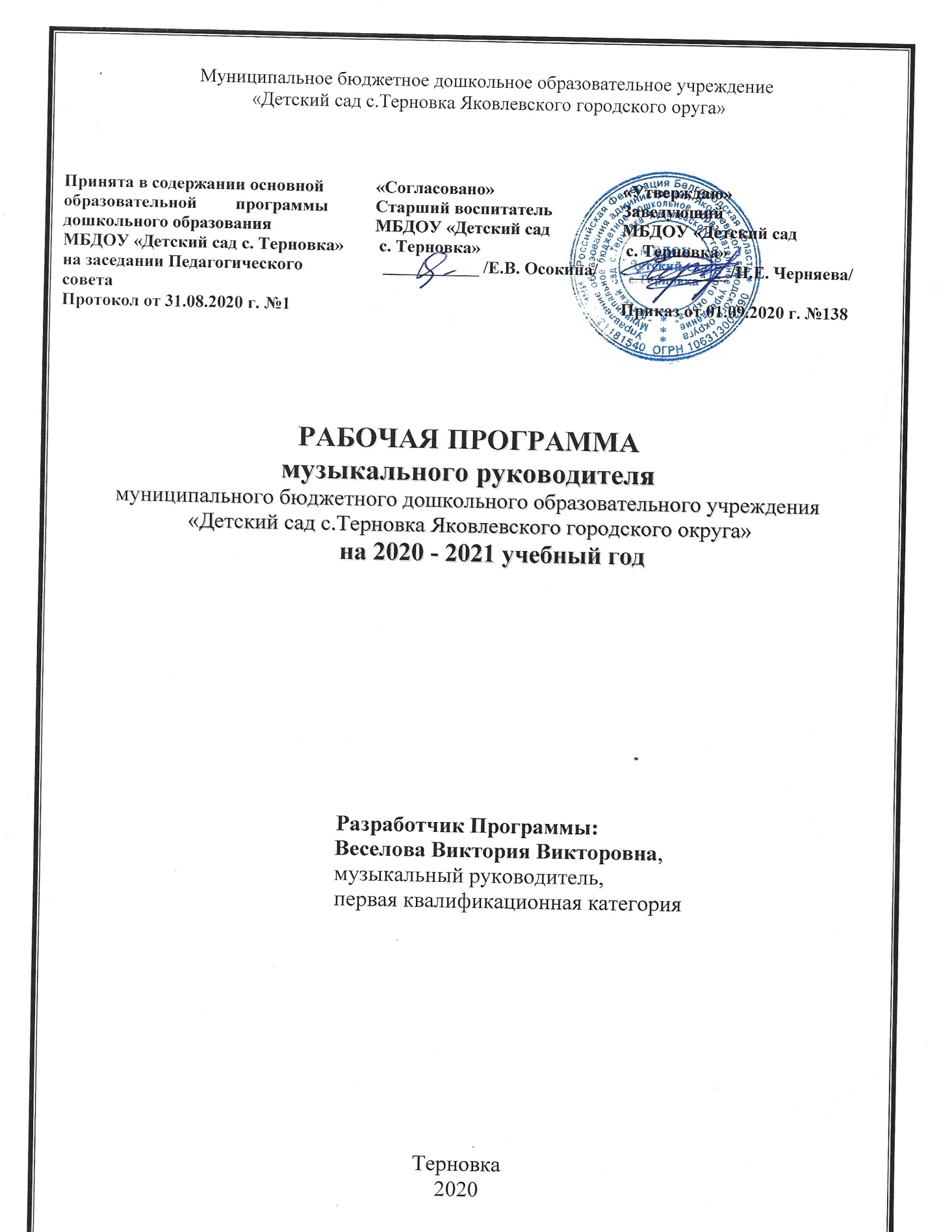 ОГЛАВЛЕНИЕЦелевой раздел ПрограммыПояснительная запискаРабочая программа музыкального руководителя  (далее – Программа) разработана в соответствии с основной образовательной программой                 дошкольного образования МБДОУ «Детский сад с.Терновка», адаптированной основной образовательной программой дошкольного образования для детей с ОВЗ (ТНР) и отражает особенности содержания и организации образовательного процесса по образовательной области «Художественно – эстетическое развитие» (музыкальная деятельность) в группах детей раннего (2-3 года) и дошкольного возраста  (3-8 лет).1.1.  Цели и задачи Программы в соответствии с ФГОС ДО           Основными целями МБДОУ «Детский сад с. Терновка» по реализации основной образовательной программы дошкольного образования  являются: повышение социального статуса дошкольного образования;обеспечение  государством равенства возможностей для каждого ребенка в получении качественного дошкольного образования;обеспечение государственных гарантий уровня и качества дошкольного образования на основе единства обязательных требований к условиям реализации образовательных программ дошкольного образования, их структуре и результатам освоения;сохранение единства образовательного пространства  Российской Федерации относительно уровня дошкольного образования.Цели Программы достигаются через решение следующих задач:                           охрана и укрепление физического и психического здоровья детей, в том числе их эмоционального благополучия;обеспечение равных возможностей для полноценного развития каждого ребенка в период дошкольного детства независимо от места проживания, пола, нации, языка, социального статуса, психофизиологических и других особенностей (в том числе ограниченных возможностей здоровья); создание благоприятных условий развития детей в соответствии с их возрастными и индивидуальными особенностями и склонностями, развития способностей и творческого потенциала каждого ребенка как субъекта отношений с самим собой, другими детьми, взрослыми и миром;объединение обучения и воспитания в целостный образовательный процесс на основе духовно-нравственных и социокультурных ценностей и принятых в обществе правил и норм поведения в интересах человека, семьи, общества;формирование общей культуры личности детей, развитие их социальных, нравственных, эстетических, интеллектуальных, физических качеств, инициативности, самостоятельности и ответственности ребенка, формирование предпосылок учебной деятельности;обеспечение вариативности и разнообразия содержания программ и организационных форм дошкольного образования, возможности формирования программ различной направленности с учетом образовательных потребностей и способностей детей;формирование социокультурной среды, соответствующей возрастным, индивидуальным, психологическим и физиологическим особенностям детей;обеспечение психолого-педагогической поддержки семьи и повышения компетентности родителей (законных представителей) в вопросах развития и образования, охраны и укрепления здоровья детей;обеспечение преемственности целей, задач и содержания дошкольного общего и начального общего образования.Цели и задачи в соответствии с АООП ДО:   Цель Программы: проектирование социальной ситуации развития, осуществление коррекционно-развивающей деятельности и развивающей предметно-пространственной среды, обеспечивающих позитивную социализацию, мотивацию и поддержку индивидуальности ребенка с ограниченными возможностями здоровья (ТНР).    Цель Программы достигаются через решение следующих задач: реализацию адаптированной основной общеобразовательной программы дошкольного образования;  коррекцию недостатков психофизического развития детей с ОВЗ (ТНР); охрану и укрепление физического и психического детей с ОВЗ (ТНР), в том числе их эмоционального благополучия;  обеспечение равных возможностей для полноценного развития ребенка с ОВЗ (ТНР) в период дошкольного детства независимо от места проживания, пола, нации, языка, социального статуса;  создание благоприятных условий развития в соответствии с их возрастными, психофизическими и индивидуальными особенностями, развитие способностей и творческого потенциала каждого ребенка с ОВЗ (ТНР) как субъекта отношений с другими детьми, взрослыми и миром;  объединение обучения и воспитания в целостный образовательный процесс на основе духовно-нравственных и социокультурных ценностей, принятых в обществе правил и норм поведения в интересах человека, семьи, общества;  формирование общей культуры личности детей с ОВЗ (ТНР), развитие их социальных, нравственных, эстетических, интеллектуальных, физических качеств, инициативности, самостоятельности и ответственности ребенка, формирование предпосылок учебной деятельности; формирование социокультурной среды, соответствующей психофизическим и индивидуальным особенностям детей с ОВЗ (ТНР);  обеспечение психолого-педагогической поддержки семьи и повышение компетентности родителей (законных представителей) в вопросах развития и образования, охраны и укрепления здоровья детей с ОВЗ (ТНР);  обеспечение преемственности целей, задач и содержания дошкольного общего и начального общего образования.         Программа обеспечивает развитие личности детей дошкольного возраста в возрасте от 2 до 8 лет в различных видах общения и деятельности с учетом возрастных, индивидуальных психологических и физиологических особенностей по художественно – эстетическому развитию (музыкальная деятельность). Содержание обязательной части Программы соответствует                                 (в соответствии с п. 24 «Перечень литературных источников» примерной основной образовательной программы дошкольного образования) проекту примерной основной образовательной программы дошкольного образования «Детство» /под редакцией Т.И. Бабаевой, А.Г. Гогоберидзе, О.В. Солнцевой. – СПб.: ООО «Издательство «Детство-Пресс», 2014. – 352 с.), разработанной на основе и в соответствии с ФГОС ДО,  как программа обогащенного развития детей дошкольного возраста, обеспечивающая единый процесс социализации - индивидуализации личности через осознание ребенком своих потребностей, возможностей и способностей.Содержание работы по реализации образовательной области «Художественно-эстетическое развитие» (музыкальное развитие) разработано на основе парциальной программы по музыкальному воспитанию детей дошкольного возраста «Ладушки» под редакцией И.М. Каплуновой, И.И. Новоскольцевой,  выбранной участниками образовательных отношений.Осуществление коррекционной работы с детьми с ОВЗ (ТНР) в части работы музыкального руководителя осуществляется на основе программы «Интегрированные музыкально-логоритмические занятия для детей старшего  дошкольного возраста                       (с 5 до 7 лет)»  под редакцией  Тверской О.Н., Каменских Е.В., Беляевой В.Н.Образовательная область «Художественно-эстетическое развитие»Художественно-эстетическое развитие направлено на:развитие предпосылок ценностно-смыслового    восприятия    и    понимания    произведений    искусства (словесного, музыкального, изобразительного), мира природы; становление эстетического отношения к окружающему миру; формирование элементарных представлений о видах искусства; восприятие музыки, художественной литературы, фольклора; стимулирование сопереживания персонажам художественных произведений; реализацию самостоятельной творческой деятельности детей (изобразительной, конструктивно-модельной, музыкальной и др.).Основные цели и задачи, направления развития:формирование интереса к эстетической стороне окружающей действительности, эстетического отношения к предметам и явлениям окружающего мира, произведениям искусства; воспитание интереса к художественно-творческой деятельности;развитие эстетических чувств детей, художественного восприятия, образных представлений, воображения, художественно-творческих способностей;развитие детского художественного творчества, интереса к самостоятельной творческой деятельности (изобразительной, конструктивно-модельной, музыкальной и др.); удовлетворение потребности детей в самовыражении.Музыкально-художественная деятельность:приобщение к музыкальному искусству; формирование основ музыкальной культуры, ознакомление с элементарными музыкальными понятиями, жанрами; воспитание эмоциональной отзывчивости при восприятии музыкальных произведений;развитие музыкальных способностей: поэтического и музыкального слуха, чувства ритма, музыкальной памяти; формирование песенного, музыкального вкуса;воспитание интереса к музыкально-художественной деятельности, совершенствование умений в этом виде деятельности;развитие детского музыкально-художественного творчества, реализация самостоятельной творческой деятельности детей; удовлетворение потребности в самовыражении.Принципы и подходы к формированию ПрограммыПрограмма  разработана в соответствии с основными нормативно -  правовыми документами:Программа  разработана в соответствии с основными нормативно -  правовыми документами:Законом РФ от 29.12.2012 г. №273-ФЗ «Об образовании в Российской Федерации»,Федеральным законом от 24 июля 1998 г. № 124-ФЗ «Об основных гарантиях прав ребенка в Российской Федерации» (принят Государственной Думой 3 июля 1998 года, одобрен Советом Федерации 9 июля 1998 года; Указом Президента РФ от 01.06.2012 г. № 761 «О национальной стратегии действий в интересах детей на 2012 – 2017 годы»; Постановлением Главного государственного санитарного врача РФ от 15 мая 2013г. №26 «Об утверждении СанПиН 2.4.1.3049-13 «Санитарно- эпидемиологические требования к устройству, содержанию и организации режима работы дошкольных образовательных организаций»; Приказом Министерства образования и науки РФ от 30 августа 2013 года №1014 «Об утверждении Порядка организации и осуществления образовательной деятельности по основным общеобразовательным программам - образовательным программам дошкольного образования»;Приказом Министерства образования и науки РФ от 17 октября 2013 года №1155 «Об утверждении федерального государственного образовательного стандарта дошкольного образования»; Примерной основной образовательной программой дошкольного образования, одобренной решением федерального учебно-методического объединения по общему образованию (протокол от 20.05.2015 №2/15);Методическими рекомендациями по использованию примерной основной образовательной программы дошкольного образования при разработке образовательной программы дошкольного образования в образовательной организации, разработанными Федеральным государственным автономным учреждением Министерства образования и науки РФ «Федеральный институт развития образования»;Постановлением Правительства Белгородской области от 30.12.2013 г. № 528-пп «Об утверждении государственной программы Белгородской области «Развитие образования Белгородской области на 2014-2020 годы»;Постановлением Правительства Белгородской области от 28 октября 2013 г.                 № 431-пп «Об утверждении Стратегии развития дошкольного, общего и дополнительного образования Белгородской области на 2013-2020 годы»; Приказом департамента образования Белгородской области от 04 марта   2016 г.           № 750 «О внесении изменений в План действий («дорожная карта») по обеспечению введения ФГОС ДО в образовательных организациях Белгородской области»;Письмом департамента образования Белгородской области от 27 апреля 2017 года№ 9-09/14/2121 «О направлении методических рекомендаций об обеспечении психолого-педагогической поддержки семьи и повышении педагогической компетенции родителей (законных представителей);Письмом департамента образования Белгородской области от 20 апреля 2017 года № 9-09/14/2000 «О повышении качества обеспечения детей-инвалидов услугами дошкольного образования»;Инструктивно – методическим письмом «Реализация федерального государственного образовательного стандарта дошкольного образования в организациях, осуществляющих образовательную деятельность в Белгородской области в 2020-2021 году»;Уставом МБДОУ «Детский сад с. Терновка» и иными локальными актами муниципального и институционального  уровней.При разработке Программы учтены следующие  методологические подходы:качественный подход;возрастной подход;деятельностный подход;личностный подход;культурно – исторический подход;индивидуально-дифференцированный подход;компетентностный подход;интегративный подходВ основу Программы положены принципы, сформулированные  в соответствии с Конституцией Российской Федерации, Конвенцией ООН о правах ребенка и иных законодательных актах Российской Федерации:поддержка разнообразия детства; сохранение уникальности и самоценности детства как важного этапа в общем развитии человека, самоценность детства - понимание (рассмотрение) детства как периода жизни значимого самого по себе, без всяких условий; значимого тем, что происходит с ребенком сейчас, а не тем, что этот период есть период подготовки к следующему периоду;личностно-развивающий и гуманистический характер взаимодействия взрослых (родителей (законных представителей), педагогических и иных работников  дошкольной образовательной организации) и детей;уважение личности ребенка;реализация программы в формах, специфических для детей данной возрастной группы, прежде всего в форме игры, познавательной и исследовательской деятельности, в форме творческой активности, обеспечивающей художественно-эстетическое развитие ребенка.Значимые для разработки и реализации Программы характеристикиМБДОУ «Детский сад с. Терновка» расположен в центральной части с. Терновка, в приспособленном помещении двухэтажного здания, совмещенного с                                МБОУ «Терновская ООШ»,   отвечающего санитарно-гигиеническим, противоэпидемическим требованиям, правилам противопожарной безопасности.  Введено в эксплуатацию в  1987 году.  Как отдельное юридическое лицо функционирует с 2006 года. Общая площадь здания составляет –638,2 кв. м.,  площадь музыкально-спортивного зала  40,8 кв. м.Режим работы МБДОУ 10,5 - часовой: с 7.30-18.00 ч.На территории учреждения размещены: спортивная площадка,  «Тропа здоровья», аром тропа, альпийская горка, розарий, цветочные клумбы и рабатки, деревья,  декоративные кустарники.МБДОУ «Детский сад с. Терновка» расположено в приспособленном  здании, где  располагается совмещенный музыкально-спортивный зал, совмещенное рабочее место учителя-логопеда и педагога-психолога, медицинский блок и хозяйственный блок.     Воспитание и обучение в МБДОУ ведется на русском языке.1.3. Возрастные и индивидуальные особенности обучающихся ДОООбразовательный процесс осуществляется с учетом индивидуальных особенностей детей. На 01.09.2020 г. списочный состав воспитанников – 59 детей.В МБДОУ в 2020-2021 учебном году функционирует 5 возрастных групп: 1 младшая группа общеразвивающей направленности  - 7 детей, 2 младшая группа  общеразвивающей направленности – 16 детей,  средняя группа общеразвивающей направленности – 12 детей, старшая группа общеразвивающей направленности  – 12 , подготовительная  разновозрастная группа комбинированной направленности – 12 детей,  которую посещают воспитанники с ОВЗ (ТНР). Общее количество детей с ОВЗ (ТНР) –                      8 человек. 21 ребенок имеет первую группу здоровья, 33 ребенка имеют вторую группу здоровья, 4 ребенка - третью группу здоровья, 1 ребенок- четвертую группу здоровья.   Характеристика возрастных особенностей детейРанний возраст. На третьем году жизни ребенок вырастает в среднем на 7-8 см, прибавка в весе составляет 2-2,5 кг. Дети активно овладевают разнообразными движениями. Растущие двигательные возможности позволяют детям более активно знакомиться с окружающим миром, познавать свойства и качества предметов, осваивать новые способы действий, но при этом малыши еще не способны постоянно контролировать свои движения. Поэтому воспитателю необходимо проявлять повышенное внимание к действиям детей, оберегать их от неосторожных движений, приучать к безопасному поведению в среде сверстников. Организм младших дошкольников недостаточно окреп. Дети легко подвергаются инфекциям. Особенно часто страдают их верхние дыхательные      пути, так как объем легких ребенка пока небольшой и малыш вынужден делать частые вдохи и выдохи. Эти особенности детей воспитателю надо постоянно  иметь в виду: следить за чистотой воздуха в помещении, за правильным дыханием детей (через нос, а не ртом) на прогулке, во время ходьбы и подвижных игр. В младшем возрасте интенсивно развиваются структуры и функции головного мозга ребенка, что расширяет его возможности в познании окружающего мира. Для детей этого возраста характерно наглядно-действенное и наглядно-образное мышление. Дети «мыслят руками»: не столько размышляют, сколько непосредственно действуют. Чем более разнообразно использует ребенок способы чувственного познания, тем полнее его восприятие, тоньше ощущения, ярче эмоции, а значит, тем отчетливее становятся его представления о мире и успешнее деятельность. На третьем году жизни заметно возрастает речевая активность детей, они начинают проявлять живой интерес к слову. Это обнаруживается в детских высказываниях и вопросах, а также в игре словами. Малыши изменяют слова, придумывают новые, которых нет в речи взрослых; идет быстрое освоение грамматических форм. Под влиянием общения со взрослыми, речевых игр и упражнений к трем годам ребенок начинает успешно использовать простые и распространенные предложения, воспроизводить небольшие стишки и потешки, отвечать на вопросы. Своевременное развитие речи имеет огромное значение для умственного и социального развития дошкольников. Общение детей с воспитателем постоянно обогащается и развивается. Это и эмоциональное общение (обмен положительными эмоциями), и деловое, сопровождающее совместную деятельность взрослого и ребенка, а кроме того, познавательное общение. Дети могут спокойно, не мешая друг другу, играть рядом, объединяться в игре с общей игрушкой, развивать несложный игровой сюжет из нескольких взаимосвязанных по смыслу эпизодов, выполнять вместе простые поручения. Младший дошкольный возраст (3-4 года). На рубеже трех лет любимым выражением ребенка становится «Я сам!» Отделение себя от взрослого и вместе с тем желание быть как взрослый — характерное противоречие кризиса трех лет.Эмоциональное развитие ребенка этого возраста характеризуется проявлениями таких чувств и эмоций, как любовь к близким, привязанность к воспитателю, доброжелательное отношение к окружающим, сверстникам. Ребенок способен к эмоциональной отзывчивости - он может сопереживать другому ребенку. В младшем дошкольном возрасте поведение ребенка непроизвольно, действия и поступки ситуативны, их последствия ребенок чаще всего не представляет, нормативно развивающемуся ребенку свойственно ощущение безопасности, доверчиво-активное отношение к окружающему. Дети 3-4-х лет усваивают элементарные нормы и правила поведения, связанные с определенными разрешениями и запретами («можно», «нужно», «нельзя»). В 3 года ребенок идентифицирует себя с представителями своего пола. В этом возрасте дети дифференцируют других людей по полу, возрасту; распознают детей, взрослых, пожилых людей, как в реальной жизни, так и на иллюстрациях. У развивающегося трехлетнего человека есть все возможности овладения навыками самообслуживания (становление предпосылок трудовой деятельности) - самостоятельно есть, одеваться, раздеваться, умываться, пользоваться носовым платком, расческой, полотенцем, отправлять свои естественные нужды. К концу четвертого года жизни младший дошкольник овладевает элементарной культурой поведения во время еды за столом и умывания в туалетной комнате. Подобные навыки основываются на определенном уровне развития двигательной сферы ребенка, одним из основных компонентов которого является уровень развития моторной координации. В этот период высока потребность ребенка в движении (его двигательная активность составляет не менее половины времени бодрствования). Ребенок начинает осваивать основные движения, обнаруживая при выполнении физических упражнений стремление к целеполаганию (быстро пробежать, дальше прыгнуть, точно воспроизвести движение и др.). Накапливается определенный запас представлений о разнообразных свойствах предметов, явлениях окружающей действительности и о себе самом. В этом возрасте у ребенка при правильно организованном развитии уже должны быть сформированы основные сенсорные эталоны. Он знаком с основными цветами (красный, желтый, синий, зеленый). Трехлетний ребенок способен выбрать основные формы предметов (круг, овал, квадрат, прямоугольник, треугольник) по образцу, допуская иногда незначительные ошибки. Ему известны слова «больше», «меньше», и из двух предметов (палочек, кубиков, мячей и т.п.) он успешно выбирает больший или меньший. В 3 года дети практически осваивают пространство своей комнаты (квартиры), групповой комнаты в детском саду, двора, где гуляют и т. п. На основании опыта у них складываются некоторые пространственные представления (рядом, перед, на, под). Освоение пространства происходит одновременно с развитием речи: ребенок учится пользоваться словами, обозначающими пространственные отношения (предлоги и наречия). Малыш знаком с предметами ближайшего окружения, их назначением (на стуле сидят, из чашки пьют и т.п.), с назначением некоторых общественно-бытовых зданий (в магазине, супермаркете покупают игрушки, хлеб, молоко, одежду, обувь); имеет представления о знакомых средствах передвижения (легковая машина, грузовая машина, троллейбус, самолет, велосипед и т.п.), о некоторых профессиях (врач, шофер, дворник), праздниках (Новый год, день своего рождения), свойствах воды, снега, песка (снег белый, холодный, вода теплая и вода холодная, лед скользкий, твердый; из влажного песка можно лепить, делать куличики, а сухой песок рассыпается); различает и называет состояния погоды (холодно, тепло, дует ветер, идет дождь). На четвертом году жизни ребенок различает по форме, окраске, вкусу некоторые фрукты и овощи, знает два-три вида птиц, некоторых домашних животных, наиболее часто встречающихся насекомых.Внимание детей четвертого года жизни непроизвольно, однако его устойчивость зависит от интереса к деятельности. Обычно ребенок этого возраста может сосредоточиться в течение 10-15 минут, но привлекательное него дело может длиться достаточно долго. Память детей непосредственна, непроизвольна и имеет яркую эмоциональную окраску. Дети сохраняют и воспроизводят только ту информацию, которая остается в их памяти без всяких внутренних усилий (понравившиеся стихи и песенки, 2-3 новых слова, рассмешивших или огорчивших его). Мышление трехлетнего ребенка является наглядно-действенным: малыш решает задачу путем непосредственного действия с предметами (складывание матрешки, пирамидки, мисочек, конструирование по образцу и т.п.). В 3 года воображение только начинает развиваться, и прежде всего это происходит в игре. Малыш действует с одним предметом и при этом воображает на его месте другой: палочка вместо ложечки, камешек вместо мыла, стул - машина для путешествий и т. д. В младшем дошкольном возрасте ярко выражено стремление к деятельности. Взрослый для ребенка - носитель определенной общественной функции. Желание ребенка выполнять такую же функцию приводит к развитию игры. Дети овладевают игровыми действиями с игрушками и предметами-заместителями, приобретают первичные умения ролевого поведения. Игра ребенка первой половины четвертого года жизни - это скорее игра рядом, чем вместе. В играх, возникающих по инициативе детей, отражаются умения, приобретенные в совместных со взрослым играх. Сюжеты игр простые, неразвернутые, содержащие одну-две роли. Неумение объяснить свои действия партнеру по игре, договориться с ним приводит к конфликтам, которые дети не в силах самостоятельно разрешить. Конфликты чаще всего возникают по поводу игрушек. Постепенно к четырем годам ребенок начинает согласовывать свои действия, договариваться в процессе совместных игр, использовать речевые формы вежливого общения. В 3-4 года ребенок начинает чаще и охотнее вступать в общение со сверстниками ради участия в общей игре или продуктивной деятельности. Однако ему все еще нужны поддержка и внимание взрослого. Главным средством общения со взрослыми и сверстниками является речь. Словарь младшего дошкольника состоит в основном из слов, обозначающих предметы обихода, игрушки, близких ему людей. Ребенок овладевает грамматическим строем речи, начинает использовать сложные предложения. Девочки по многим показателям развития (артикуляция, словарный запас, беглость речи, понимание прочитанного, запоминание увиденного и услышанного) превосходят мальчиков. В 3-4 года в ситуации взаимодействия со взрослым продолжает формироваться интерес к книге и литературным персонажам. Круг чтения ребенка пополняется новыми произведениями, но уже известные тексты по-прежнему вызывают интерес. Интерес к продуктивной деятельности неустойчив. Замысел управляется изображением и меняется по ходу работы, происходит овладение изображением формы предметов. Работы чаще всего схематичны, поэтому трудно догадаться, что изобразил ребенок. Конструирование носит процессуальный характер. Ребенок может конструировать по образцу лишь элементарные предметные конструкции из двух-трех частей. Музыкально-художественная деятельность детей носит непосредственный и синкретический характер. Восприятие музыкальных образов происходит при организации практической деятельности (проиграть сюжет, рассмотреть иллюстрацию и др.). Совершенствуется звукоразличение, слух: ребенок дифференцирует звуковые свойства предметов, осваивает звуковые предэталоны (громко - тихо, высоко - низко и пр.). Начинает проявлять интерес и избирательность по отношению к различным видам музыкально-художественной деятельности (пению, слушанию, музыкально-ритмическим движениям). Средний дошкольный возраст (4-5 лет). Дети 4-5 лет все еще не осознают социальные нормы и правила поведения, однако у них уже начинают складываться обобщенные представления о том, как надо и не надо себя вести. Как правило, к пяти годам дети без напоминания взрослого здороваются и прощаются, говорят «спасибо» и «пожалуйста», не перебивают взрослого, вежливо обращаются к нему. Кроме того, они могут по собственной инициативе убирать игрушки, выполнять простые трудовые обязанности, доводить дело до конца. В этом возрасте у детей появляются представления о том, как положено себя вести девочкам и как-мальчикам. Дети хорошо выделяют несоответствие нормам и правилам не только в поведении другого, но и в своем собственном. Таким образом, поведение ребенка 4-5 лет не столь импульсивно и непосредственно, как в 3-4 года, хотя в некоторых ситуациях ему все еще требуется напоминание взрослого или сверстников о необходимости придерживаться тех или иных норм и правил. В этом возрасте детьми хорошо освоен алгоритм процессов умывания, одевания, купания, приема пищи, уборки помещения. Дошкольники знают и используют по назначению атрибуты, сопровождающие эти процессы: мыло, полотенце, носовой платок, салфетку, столовые приборы. Уровень освоения культурно-гигиенических навыков таков, что дети свободно переносят их в сюжетно-ролевую игру.К 4-5 годам ребенок способен элементарно охарактеризовать свое самочувствие, привлечь внимание взрослого в случае недомогания. Дети имеют дифференцированное представление о собственной гендерной принадлежности, аргументируют ее по ряду признаков («Я мальчик, я ношу брючки, а не платьица, у меня короткая прическа»). К пяти годам дети имеют представления об особенностях наиболее распространенных мужских и женских профессий, о видах отдыха, специфике поведения в общении с другими людьми, об отдельных женских и мужских качествах. К четырем годам основные трудности в поведении и общении ребенка с окружающими, которые были связаны с кризисом трех лет (упрямство, строптивость, конфликтность и др.), постепенно уходят в прошлое, и любознательный ребенок активно осваивает окружающий его мир предметов и вещей, мир человеческих отношений. Лучше всего это удается детям в игре. Дети 4-5 лет продолжают проигрывать действия с предметами, но теперь внешняя последовательность этих действий уже соответствует реальной действительности: ребенок сначала режет хлеб и только потом ставит его на стол перед куклами (в раннем и в самом начале дошкольного возраста последовательность действий не имела для игры такого значения). В игре дети называют свои роли, понимают условность принятых ролей. Происходит разделение игровых и реальных взаимоотношений. В 4-5 лет сверстники становятся для ребенка более привлекательными и предпочитаемыми партнерами по игре, чем взрослый. В возрасте от 4 до 5 лет продолжается усвоение детьми общепринятых сенсорных эталонов, овладение способами их использования и совершенствование обследования предметов. К пяти годам дети, как правило, уже хорошо владеют представлениями об основных цветах, геометрических формах и отношениях величин. Ребенок уже может произвольно наблюдать, рассматривать и искать предметы в окружающем его пространстве. Восприятие в этом возрасте постепенно становится осмысленным, целенаправленным и анализирующим. В среднем дошкольном возрасте связь мышления и действий сохраняется, но уже не является такой непосредственной, как раньше. Во многих случаях не требуется практического манипулирования с объектом, но во всех случаях ребенку необходимо отчетливо воспринимать и наглядно представлять этот объект. Внимание становится все более устойчивым, в отличие от возраста трех лет (если ребенок пошел за мячом, то уже не будет отвлекаться на другие интересные предметы). Важным показателем развития внимания является то, что к пяти годам появляется действие по правилу -первый необходимый элемент произвольного внимания. Именно в этом возрасте дети начинают активно играть в игры с правилами: настольные (лото, детское домино) и подвижные (прятки, салочки). В среднем дошкольном возрасте интенсивно развивается память ребенка. В 5 лет он может запомнить уже 5-6 предметов (из 10-15), изображенных на предъявляемых ему картинках. В возрасте 4-5 лет преобладает репродуктивное воображение, воссоздающее образы, которые описываются в стихах, рассказах взрослого, встречаются в мультфильмах и т. д. Элементы продуктивного воображения начинают складываться в игре, рисовании, конструировании. В этом возрасте происходит развитие инициативности и самостоятельности ребенка в общении со взрослыми и сверстниками. Дети продолжают сотрудничать со взрослыми в практических делах (совместные игры, поручения), наряду с этим активно стремятся к интеллектуальному общению, что проявляется в многочисленных вопросах (почему? Зачем? Для чего?), стремлении получить от взрослого новую информацию познавательного характера. Возможность устанавливать причинно-следственные связи отражается в детских ответах в форме сложноподчиненных предложений. У детей наблюдается потребность в уважении взрослых, их похвале, поэтому на замечания взрослых ребенок пятого года жизни реагирует повышенной обидчивостью. Общение со сверстниками по-прежнему тесно переплетено с другими видами детской деятельности (игрой, трудом, продуктивной деятельностью), однако уже отмечаются и ситуации чистого общения. Для поддержания сотрудничества, установления отношений в словаре               детей появляются слова и выражения, отражающие нравственные                    представления: слова участия, сочувствия, сострадания. Стремясь привлечь внимание сверстника и удержать его в процессе речевого общения, ребенок           учится использовать средства интонационной речевой выразительности: регулировать силу голоса, интонацию, ритм, темп речи в зависимости от                   ситуации общения. В процессе общения со взрослыми дети используют правила речевого этикета: слова приветствия, прощания, благодарности, вежливой просьбы, утешения, сопереживания и сочувствия. Речь становится более связной и последовательной. С нарастанием осознанности и произвольности поведения, постепенным усилением роли речи (взрослого и самого ребенка) в управлении поведением ребенка становится возможным решение более сложных задач в области безопасности. Но при этом взрослому следует учитывать несформированность волевых процессов, зависимость поведения ребенка от эмоций, доминирование эгоцентрической позиции в мышлении и поведении.В художественной и продуктивной деятельности дети эмоционально откликаются на произведения музыкального и изобразительного искусства, художественную литературу, в которых с помощью образных средств переданы различные эмоциональные состояния людей, животных, сказочных персонажей. Дошкольники начинают более целостно воспринимать сюжеты и понимать образы. Важным показателем развития ребенка-дошкольника является изобразительная деятельность. К четырем годам круг изображаемых детьми предметов довольно широк. В рисунках появляются детали. Замысел детского рисунка может меняться по ходу изображения. Дети владеют простейшими техническими умениями и навыками. Конструирование начинает носить характер продуктивной деятельности: дети замысливают будущую конструкцию и осуществляют поиск способов ее исполнения.Старший дошкольный возраст (5-6 лет). Ребенок 5-6 лет стремится познать себя и другого человека как представителя общества, постепенно начинает осознавать связи и зависимости в социальном поведении и взаимоотношениях людей. В этом возрасте в поведении дошкольников происходят качественные изменения - формируется возможность само регуляции, дети начинают предъявлять к себе те требования, которые раньше предъявлялись им взрослыми. Так, они могут, не отвлекаясь на более интересные дела, доводить до конца малопривлекательную работу (убирать игрушки, наводить порядок в комнате и т. п.). Это становится возможным благодаря осознанию детьми общепринятых норм и правил поведения и обязательности их выполнения. В возрасте от 5 до 6 лет происходят изменения в представлениях ребенка о себе. Эти представления начинают включать не только характеристики, которыми ребенок наделяет себя настоящего в данный отрезок времени, но и качества, которыми он хотел бы или, наоборот, не хотел бы обладать в будущем («Я хочу быть таким, как Человек-Паук», «Я буду как принцесса» и т. п.). В них проявляются усваиваемые детьми этические нормы. В этом возрасте дети в значительной степени ориентированы на сверстников, большую часть времени проводят с ними в совместных играх и беседах, их оценки и мнения становятся существенными для них. Повышается избирательность и устойчивость взаимоотношений с ровесниками.  Свои предпочтения дети объясняют успешностью того или иного ребенка в игре. В этом возрасте дети имеют дифференцированное представление о своей гендерной принадлежности по существенным признакам (женские и мужские качества, особенности проявления чувств, эмоций, специфика гендерного поведения). Значительные изменения происходят в игровом взаимодействии, в котором существенное место начинает занимать совместное обсуждение правил игры. При распределении детьми этого возраста ролей для игры можно иногда наблюдать и попытки совместного решения проблем («Кто будет…»). Вместе с тем согласование действий, распределение обязанностей у детей чаще всего возникают еще по ходу самой игры. Усложняется игровое пространство (например, в игре «Театр» выделяются сцена и гримерная). Игровые действия становятся разнообразными.Вне игры общение детей становится менее ситуативным. Они охотно рассказывают о том, что с ними произошло: где были, что видели и т. д. Дети внимательно слушают друг друга, эмоционально сопереживают рассказам друзей. Более совершенной становится крупная моторика. Ребенок этого возраста способен к освоению сложных движений: может пройти по неширокой скамейке и при этом даже перешагнуть через небольшое препятствие; умеет отбивать мяч о землю одной рукой несколько раз подряд. Уже наблюдаются различия в движениях мальчиков и девочек (у мальчиков - более порывистые, у девочек - мягкие, плавные, уравновешенные), в общей конфигурации тела в зависимости от пола ребенка. К пяти годам дети обладают довольно большим запасом представлений об окружающем, которые получают благодаря своей активности, стремлению задавать вопросы и экспериментировать. Ребенок этого возраста уже хорошо знает основные цвета и имеет представления об оттенках (например, может показать два оттенка одного цвета - светло-красный и темно-красный). Дети шестого года жизни могут рассказать, чем отличаются геометрические фигуры друг от друга. Для них не составит труда сопоставить между собой по величине большое количество предметов: например, расставить по порядку 7-10 тарелок разной величины и разложить к ним соответствующее количество ложек разного размера. Возрастает способность ребенка ориентироваться в пространстве. Внимание детей становится более устойчивым и произвольным. Они могут заниматься не очень привлекательным, но нужным делом в течение 20-25 минут вместе со взрослым. Ребенок этого возраста уже способен действовать по правилу, которое задается взрослым. Объем памяти изменяется не существенно, улучшается ее устойчивость. При этом для запоминания дети уже могут использовать несложные приемы и средства. В 5-6 лет ведущее значение приобретает наглядно-образное мышление, которое позволяет ребенку решать более сложные задачи с использованием обобщенных наглядных средств (схем, чертежей и пр.) и представлений о свойствах различных предметов и явлений. Возраст 5-6 лет можно охарактеризовать как возраст овладения ребенком активным (продуктивным) воображением, которое начинает приобретать самостоятельность, отделяясь от практической деятельности и предваряя ее. Образы воображения значительно полнее и точнее воспроизводят действительность. Ребенок четко начинает различать действительное и вымышленное. Действия воображения - создание и воплощение замысла - начинают складываться первоначально в игре. Это проявляется в том, что прежде игры рождаются ее замысел и сюжет. Постепенно дети приобретают способность действовать по предварительному замыслу в конструировании и рисовании. На шестом году жизни ребенка происходят важные изменения в развитии речи. Для детей этого возраста становится нормой правильное произношение звуков. Дети начинают употреблять обобщающие слова, синонимы, антонимы, оттенки значений слов, многозначные слова. Словарь детей также активно пополняется существительными, обозначающими названия профессий, социальных учреждений (библиотека, почта, универсам, спортивный клуб и т. д.), глаголами, обозначающими трудовые действия людей разных профессий, прилагательными и наречиями, отражающими качество действий, отношение людей к профессиональной деятельности. Дети учатся самостоятельно строить игровые и деловые диалоги, осваивая правила речевого этикета, пользоваться прямой и косвенной речью; в описательном и повествовательном монологах способны передать состояние героя, его настроение, отношение к событию, используя эпитеты и сравнения. Круг чтения ребенка 5-6 лет пополняется произведениями разнообразной тематики, в том числе связанной с проблемами семьи, взаимоотношений со взрослыми, сверстниками, с историей страны. Он способен удерживать в памяти большой объем информации, ему доступно чтение с продолжением. Повышаются возможности безопасности жизнедеятельности ребенка 5-6 лет. Это связано с ростом осознанности и произвольности поведения, преодолением эгоцентрической позиции (ребенок становится способным встать на позицию другого). Развивается прогностическая функция мышления, что позволяет ребенку видеть перспективу событий, предвидеть (предвосхищать) близкие и отдаленные последствия собственных действий и поступков и действий и поступков других людей. В старшем дошкольном возрасте освоенные ранее виды детского труда выполняются качественно, быстро, осознанно. Становится возможным освоение детьми разных видов ручного труда. В процессе восприятия художественных произведений, произведений музыкального и изобразительного искусства дети способны осуществлять выбор того (произведений, персонажей, образов), что им больше нравится, обосновывая его с помощью элементов эстетической оценки. Они эмоционально откликаются на те произведения искусства, в которых переданы понятные им чувства и отношения, различные эмоциональные состояния людей, животных, борьба добра со злом. Совершенствуется качество музыкальной деятельности. Творческие проявления становятся более осознанными и направленными (образ, средства выразительности продумываются и сознательно подбираются детьми). В продуктивной деятельности дети также могут изобразить задуманное (замысел ведет за собой изображение). Ребенок на пороге школы (6-7 лет) обладает устойчивыми социально-нравственными чувства и эмоциями, высоким самосознанием и осуществляет себя как субъект деятельности и поведения. Мотивационная сфера дошкольников 6-7 лет расширяется за счет развития таких социальных мотивов, как познавательные, про социальные (побуждающие делать добро), самореализации. Поведение ребенка начинает регулироваться также его представлениями о том, что хорошо и что плохо. С развитием морально-нравственных представлений напрямую связана и возможность эмоционально оценивать свои поступки. Ребенок испытывает чувство удовлетворения, радости, когда поступает правильно, хорошо, и смущение, неловкость, когда нарушает правила, поступает плохо. Общая самооценка детей представляет собой глобальное, положительное недифференцированное отношение к себе, формирующееся под влиянием эмоционального отношения со стороны взрослых. К концу дошкольного возраста происходят существенные изменения в эмоциональной сфере. С одной стороны, у детей этого возраста более богатая эмоциональная жизнь, их эмоции глубоки и разнообразны по содержанию. С другой стороны, они более сдержанны и избирательны в эмоциональных проявлениях. К концу дошкольного возраста у них формируются обобщенные эмоциональные представления, что позволяет им предвосхищать последствия своих действий. Это существенно влияет на эффективность произвольной регуляции поведения — ребенок может не только отказаться от нежелательных действий или хорошо себя вести, но и выполнять неинтересное задание, если будет понимать, что полученные результаты принесут кому-то пользу, радость и т. п. Благодаря таким изменениям в эмоциональной сфере поведение дошкольника становится менее ситуативным и чаще выстраивается с учетом интересов и потребностей других людей. Сложнее и богаче по содержанию становится общение ребенка со взрослым. Дошкольник внимательно слушает рассказы родителей о том, что у них произошло на работе, живо интересуется тем, как они познакомились, при встрече с незнакомыми людьми часто спрашивает, где они живут, есть ли у них дети, кем они работают и т. п. Большую значимость для детей 6-7 лет приобретает общение между собой. Избирательные отношения становятся устойчивыми, именно в этот период зарождается детская дружба. Дети продолжают активно сотрудничать, вместе с тем у них наблюдаются и конкурентные отношения - в общении и взаимодействии они стремятся в первую очередь проявить себя, привлечь внимание других к себе. Однако у них есть все возможности придать такому соперничеству продуктивный и конструктивный характер и избегать негативных форм поведения. К семи годам дети определяют перспективы взросления в соответствии с гендерной ролью, проявляют стремление к усвоению определенных способов поведения, ориентированных на выполнение будущих социальных ролей. К 6-7 годам ребенок уверенно владеет культурой самообслуживания и культурой здоровья. В играх дети 6-7 лет способны отражать достаточно сложные социальные события - рождение ребенка, свадьба, праздник, война и др. В игре может быть несколько центров, в каждом из которых отражается та или иная сюжетная   линия. Дети этого возраста могут по ходу игры брать на себя две роли, переходя    от исполнения одной к исполнению другой. Они могут вступать во  взаимодействие с несколькими партнерами по игре, исполняя как главную, так и подчиненную роль. Продолжается дальнейшее развитие моторики ребенка, наращивание и самостоятельное использование двигательного опыта. Расширяются представления о самом себе, своих физических возможностях, физическом облике. Совершенствуются ходьба, бег, шаги становятся равномерными, увеличивается их длина, появляется гармония в движениях рук и ног. Ребенок способен быстро перемещаться, ходить и бегать, держать правильную осанку. По собственной инициативе дети могут организовывать подвижные игры и простейшие соревнования со сверстниками. В возрасте 6-7 лет происходит расширение и углубление представлений детей о форме, цвете, величине предметов. Ребенок уже целенаправленно, последовательно обследует внешние особенности предметов. При этом он ориентируется не на единичные признаки, а на весь комплекс (цвет, форма, величина и др.). К концу дошкольного возраста существенно увеличивается устойчивость непроизвольного внимания, что приводит к меньшей отвлекаемости детей. Сосредоточенность и длительность деятельности ребенка зависит от ее привлекательности для него. Внимание мальчиков менее устойчиво. В 6-7 лет у детей увеличивается объем памяти, что позволяет им непроизвольно запоминать достаточно большой объем информации. Девочек отличает больший объем и устойчивость памяти. Воображение детей данного возраста становится, с одной стороны, богаче и оригинальнее, а с другой - более логичным и последовательным, оно уже не похоже на стихийное фантазирование детей младших возрастов. Несмотря на то, что увиденное или услышанное порой преобразуется детьми до неузнаваемости, в конечных продуктах их воображения четче прослеживаются объективные закономерности действительности. Так, например, даже в самых фантастических рассказах дети стараются установить причинно-следственные связи, в самых фантастических рисунках - передать перспективу. При придумывании сюжета игры, темы рисунка, историй и т. п. дети 6-7 лет не только удерживают первоначальный замысел, но могут обдумывать его до начала деятельности. В этом возрасте продолжается развитие наглядно-образного мышления, которое позволяет ребенку решать более сложные задачи с использованием обобщенных наглядных средств (схем, чертежей и пр.) и обобщенных представлений о свойствах различных предметов и явлений. Действия наглядно-образного мышления (например, при нахождении выхода из нарисованного лабиринта) ребенок этого возраста, как правило, совершает уже в уме, не прибегая к практическим предметным действиям даже в случаях затруднений. Возможность успешно совершать действия сериации и классификации, во многом связана с тем, что на седьмом году жизни в процесс мышления все более активно включается речь. Использование ребенком (вслед за взрослым) слова для обозначения существенных признаков предметов и явлений приводит к появлению первых понятий. Речевые умения детей позволяют полноценно общаться с разным контингентом людей (взрослыми и сверстниками, знакомыми и незнакомыми). Дети не только правильно произносят, но и хорошо различают фонемы (звуки) и слова. Овладение морфологической системой языка позволяет им успешно образовывать достаточно сложные грамматические формы существительных, прилагательных, глаголов. В своей речи старший дошкольник все чаще использует сложные предложения (с сочинительными и подчинительными связями). В 6-7 лет увеличивается словарный запас. В процессе диалога ребенок старается исчерпывающе ответить на вопросы, сам задает вопросы, понятные собеседнику, согласует свои реплики с репликами других. Активно развивается и другая форма речи - монологическая. Дети могут последовательно и связно пересказывать или рассказывать. Важнейшим итогом развития речи на протяжении всего дошкольного детства является то, что к концу этого периода речь становится подлинным средством, как общения, так и познавательной деятельности, а также планирования и регуляции поведения. К концу дошкольного детства ребенок формируется как будущий самостоятельный читатель. Тяга к книге, ее содержательной, эстетической и формальной сторонам - важнейший итог развития дошкольника-читателя.Музыкально-художественная деятельность характеризуется большой самостоятельностью. Развитие познавательных интересов приводит к стремлению получить знания о видах и жанрах искусства (история создания музыкальных шедевров, жизнь и творчество композиторов и исполнителей). Дошкольники начинают проявлять интерес к посещению театров, понимать ценность произведений музыкального искусства. В продуктивной деятельности дети знают, что хотят изобразить, и могут целенаправленно следовать к своей цели, преодолевая препятствия и не отказываясь от своего замысла, который теперь становится опережающим. Они способны изображать все, что вызывает у них интерес. Созданные изображения становятся похожи на реальный предмет, узнаваемы и включают множество деталей. Совершенствуется и усложняется техника рисования, лепки, аппликации. Дети способны конструировать по схеме, фотографиям, заданным условиям, собственному замыслу постройки из разнообразного строительного материала, дополняя их архитектурными деталями; делать игрушки путем складывания бумаги в разных направлениях; создавать фигурки людей, животных, героев литературных произведений из природного материала. Наиболее важным достижением детей в данной образовательной области является овладение композицией.Индивидуальные особенности детей с ОВЗ (тяжелыми нарушениями речи), подготовительной  группы комбинированной направленности, посещающих логопедический пункт ДООДошкольники с тяжелыми нарушениями речи (общим недоразвитием речи) — это дети с поражением центральной нервной системы, у которых стойкое речевое расстройство сочетается с различными особенностями психической деятельности.Общее недоразвитие речи рассматривается как системное нарушение речевой деятельности, сложные речевые расстройства, при которых у детей нарушено формирование всех компонентов речевой системы, касающихся и звуковой, и смысловой сторон, при нормальном слухе и сохранном интеллекте.ОНР – II уровень речевого развитияОсновные проявления, характеризующие ОНР – II уровня речевого развития:При переходе ко второму уровню речевого развития речевая активность ребенка возрастает. Активный словарный запас расширяется за счет обиходной предметной и глагольной лексики. Возможно использование местоимений, союзов и иногда простых предлогов. В самостоятельных высказываниях ребенка уже есть простые нераспространенные предложения. При этом отмечаются грубые ошибки в употреблении грамматических конструкций, отсутствует согласование прилагательных с существительными, отмечается смешение падежных форм и т. д. Понимание обращенной речи значительно развивается, хотя пассивный словарный запас ограничен, не сформирован предметный и глагольный словарь, связанный с трудовыми действиями взрослых, растительным и животным миром. Отмечается незнание не только оттенков цветов, но и основных цветов. Типичны грубые нарушения слоговой структуры и звуконаполняемости слов. У детей выявляется недостаточность фонетической стороны речи (большое количество несформированных звуков).ОНР – III уровень речевого развитияОсновные проявления, характеризующие ОНР – III уровня речевого развития:Третий уровень речевого развития характеризуется наличием развернутой фразовой речи с элементами лексико-грамматического и фонетико-фонематического недоразвития. Отмечаются попытки употребления даже предложений сложных конструкций. Лексика ребенка включает все части речи. При этом может наблюдаться неточное употребление лексических значений слов. Появляются первые навыки словообразования. Ребенок образует существительные и прилагательные с уменьшительными суффиксами, глаголы движения с приставками. Отмечаются трудности при образовании прилагательных от существительных. По-прежнему отмечаются множественные грамматизмы. Ребенок может неправильно употреблять предлоги, допускает ошибки в согласовании прилагательных и числительных с существительными. Характерно недифференцированное произношение звуков, причем замены могут быть нестойкими. Недостатки произношения могут выражаться в искажении, замене или смешении звуков. Более устойчивым становится произношение слов сложной слоговой структуры. Ребенок может повторять трех- и четырех сложные слова вслед за взрослым, но искажает их в речевом потоке. Понимание речи приближается к норме, хотя отмечается недостаточное понимание значений слов, выраженных приставками и суффиксами.ОНР – IV уровень речевого развитияОсновные проявления, характеризующие ОНР – IV уровня речевого развития:Четвертый уровень речевого развития (Филичева Т.Б.) характеризуется незначительными нарушениями компонентами языковой системы ребенка. Отмечается недостаточная дифференциация звуков [т-т` -с-с` -ц], [р-р` -л-л` -j] и др. Характерны своеобразные нарушения  слоговой структуры слов, проявляющихся в неспособности ребенка удерживать в памяти фонематический образ слова при понимании его значения. Следствием этого является искажение звуконаполняемости слов в различных вариантах. Недостаточная внятность речи и нечеткая дикция оставляют впечатление «смазанности». Все это показатели не заканчивающегося процесса фонемообразования. Остаются стойкими ошибки при употреблении суффиксов (единичности, эмоционально-оттеночных, уменьшительно-ласкательных, увеличительных). Отмечаются трудности в образовании сложных слов. Кроме того, ребенок испытывает затруднения при планировании высказывания и отборе соответствующих языковых средств, что обуславливает своеобразие его связной речи. Особую трудность для этой категории детей представляют сложные предложения с разными придаточными.Дети с общим недоразвитием речи имеют по сравнению с возрастной нормой особенности развития сенсомоторных, высших психических функций, психической активности.Основные проявления, характеризующие  ФФНР:     Недифференцированное произношение пар или групп звуков, т.е. один и тот же звук может служить для ребенка заменителем двух или более звуков. Например, вместо звуков «с», «ч», «ш» ребенок произносит звук «сь»: «сюмка»  -  «сумка», «сяська»  -   «чашка», «сяпка»  -  «шапка».Замена одних звуков другими, имеющими более простую артикуляцию, т.е. сложные звуки, заменяются простыми. Например, группа шипящих звуков может заменяться свистящими «сапка» -  шапка, «р» заменяется на «л» «лакета» -  ракета.Смешение звуков, т.е. неустойчивое употребление целого ряда звуков в различных словах. Ребенок в одних словах может употреблять звуки правильно, а в других заменять их близкими по артикуляции или акустическим признакам. Например, ребенок умеет правильно произносить звуки «р», «л» и «с» изолированно (т.е. один звук, не в слоге или слове).   Но в речевых высказываниях вместо «рыжая корова» говорит «лызаякалова».Выделяют три возможных состояния при недоразвитии фонематического слуха:недостаточное различение и узнавание только тех звуков, произношение которых нарушено;недостаточное различение значительного количества звуков из разных фонетических групп при относительно сформированном их произношении;глубокое фонематическое недоразвитие, когда ребенок практически не может выделить их из состава слов, определить последовательность звуков в слове.	Наряду с нарушенным звукопроизношением у детей с фонетико-фонематическим недоразвитием речи наблюдаются ошибки в слоговой структуре слова и звуконаполняемости.Слоговая структура слова — это количество и порядок слогов внутри слова.Звуконаполняемость — количество и порядок звуков внутри каждого слога.Нарушения слоговой структуры слова проявляются в основном в произношении слов сложного слогового состава и со стечением согласных.Кроме перечисленных особенностей произношения и фонематического восприятия у детей с ФФНР наблюдаются: общая смазанность речи, нечеткая дикция, некоторая задержка в формировании словаря и грамматического строя речи (ошибки в падежных окончаниях, употреблении сложных предлогов, согласовании прилагательных и числительных с существительными). Нередко при фонематическом недоразвитии у детей нарушаются просодические компоненты речи: темп, тембр, мелодика. Очень часто фонетико-фонематическое недоразвитие речи сочетается с дизартрией и с заиканием. Проявления речевого недоразвития у данной группы детей выражены в большинстве случаев не резко. И только при специальном обследовании речи выявляются разнообразные ошибки. Внимание у таких детей может быть неустойчивым, нестабильным и иссякающим, а также – слабо сформированным произвольное внимание, когда ребенку трудно сосредоточиться на одном предмете и по специальному заданию переключиться на другой. Объем памяти может быть сужен по сравнению с нормой. При этом ребенку понадобится больше времени и повторов, чтобы запомнить заданный материал. Отмечаются особенности в протекании мыслительных операций: наряду с преобладанием наглядно-образного мышления дети могут затрудняться в понимании абстрактных понятий и отношений. Скорость протекания мыслительных операций может быть несколько замедленной, вследствие чего может быть замедленным и восприятие учебного материала и т. Поведение может быть нестабильным, с частой сменой настроения; могут возникать трудности в овладении учебными видами деятельности, т.к. на занятиях дети быстро утомляются, для них сложно выполнение одного задания в течение длительного времени. Возможны затруднения в запоминании инструкций педагога, особенно – двух, трех, четырехступенчатых, требующих поэтапного и последовательного выполнения.1.4. Планируемые результаты освоения Программы(образовательная область «Художественно-эстетического развитие»)	Результаты освоения Программы представлены в виде целевых ориентиров дошкольного образования, которые представляют собой социально-нормативные возрастные характеристики возможных достижений ребёнка   на   этапе   завершения   уровня   дошкольного   образования (п.4.1.ФГОС ДО).Целевые ориентиры   в раннем возрасте:Ребенок интересуется окружающими предметами и активно действует с ними; эмоционально вовлечен в действия с игрушками и другими предметами, стремится проявлять настойчивость в достижении результата своих действий.Использует специфические, культурно фиксированные предметные действия, знает назначение бытовых предметов (ложки, расчески, карандаша и пр.) и умеет пользоваться ими. Владеет простейшими навыками самообслуживания; стремится проявлять самостоятельность в бытовом и игровом поведении; проявляет навыки опрятности.Проявляет отрицательное отношение к грубости, жадности.Соблюдает правила элементарной вежливости (самостоятельно или по напоминанию говорит «спасибо», «здравствуйте», «до свидания», «спокойной ночи» (в семье, в группе)); имеет первичные представления об элементарных правилах поведения в детском саду, дома, на улице и старается соблюдать их.Владеет активной речью, включенной в общение; может обращаться с вопросами и просьбами, понимает речь взрослых; знает названия окружающих предметов и игрушек. Речь становится полноценным средством общения с другими детьми.Стремится к общению со взрослыми и активно подражает им в движениях и действиях; появляются игры, в которых ребенок воспроизводит действия взрослого. Эмоционально откликается на игру, предложенную взрослым, принимает игровую задачу.Проявляет интерес к сверстникам; наблюдает за их действиями и подражает им. Умеет играть рядом со сверстниками, не мешая им. Проявляет интерес к совместным играм небольшими группами.Проявляет интерес к окружающему миру природы, с интересом участвует в сезонных наблюдениях.Проявляет интерес к стихам, песням и сказкам, рассматриванию картинок, стремится двигаться под музыку; эмоционально откликается на различные произведения культуры и искусства.Проявляет интерес к продуктивной деятельности (рисование, лепка, аппликация, конструирование).У ребенка развита крупная моторика, он стремится осваивать различные виды движений (бег, лазанье, перешагивание и пр.). С интересом участвует в подвижных играх с простым содержанием, несложными движениями.Целевые ориентиры на этапе завершения дошкольного образования:ребёнок овладевает основными культурными способами деятельности, проявляет инициативу и самостоятельность в разных видах деятельности - игре, общении, познавательно-исследовательской деятельности, конструировании и др.; способен выбирать себе род занятий, участников по совместной деятельности;ребёнок обладает установкой положительного отношения к миру, к разным видам труда, другим людям и самому себе, обладает чувством собственного достоинства; активно взаимодействует со сверстниками и взрослыми, участвует в совместных играх. Способен договариваться, учитывать интересы и чувства других, сопереживать неудачам и радоваться успехам других, адекватно проявляет свои чувства, в том числе чувство веры в себя, старается разрешать конфликты;ребёнок обладает развитым воображением, которое реализуется в разных видах деятельности, и прежде всего в игре; ребёнок владеет разными формами и видами игры, различает условную и реальную ситуации, умеет подчиняться разным правилам и социальным нормам;ребёнок достаточно хорошо владеет устной речью, может выражать свои мысли и желания, может использовать речь для выражения своих мыслей, чувств и желаний, построения речевого высказывания в ситуации общения, может выделять звуки в словах, у ребёнка складываются предпосылки грамотности;у ребёнка развита крупная и мелкая моторика; он подвижен, вынослив, владеет основными движениями, может контролировать свои движения и управлять ими;ребёнок способен к волевым усилиям, может следовать социальным нормам поведения и правилам в разных видах деятельности, во взаимоотношениях со взрослыми и сверстниками, может соблюдать правила безопасного поведения и личной гигиены;ребёнок проявляет любознательность, задаёт вопросы взрослым и сверстникам, интересуется причинно-следственными связями, пытается самостоятельно придумывать объяснения явлениям природы и поступкам людей; склонен наблюдать, экспериментировать. Обладает начальными знаниями о себе, о природном и социальном мире, в котором он живёт; знаком с произведениями детской литературы, обладает элементарными представлениями из области живой природы, естествознания, математики, истории и т.п.; ребёнок способен к принятию собственных решений, опираясь на свои знания и умения в различных видах деятельности.Целевые ориентиры в части, формируемойучастниками образовательных отношенийЦелевые ориентиры освоения АООП ДО детьми с ОВЗ (ТНР)Содержательный раздел2.1. Содержание и основные направления образовательной деятельности музыкального руководителя Содержание образовательного процесса осуществляется с учетом основных видов детской деятельности:2.2. Система мониторинга детского развитияОО художественно – эстетическое развитие1 младшая группа:-Узнает знакомые мелодии, вместе со взрослыми подпевает в песне знакомые фразы.-Проявляет активность при подпевании, выполнении танцевальных движений.-Умеет выполнить движения: притопывать ногой, хлопать в ладоши,Поворачивать кисти рук.-Умеет извлекать звуки из музыкальных инструментов: погремушки, бубен.2 младшая группа:-Слушает музыкальное произведение до конца. Узнает знакомые песни. Поет, не отставая и не опережая других.-Умеет выполнять танцевальные движения: притопывать попеременно ногами, кружиться в парах, двигаться с предметами под музыку.-Различает и называет музыкальные инструменты: барабан,  металлофон.Замечает изменения в звучании(тихо-громко)Средняя  группа:-Имеет предпочтение в выборе музыкальных произведений для слушания и пения, выполняет движения, отвечающие характеру музыки, самостоятельно меняя их в соответствии с двухчастной формой музыкального произведения.-Умеет выполнять танцевальные движения: пружинка, подскоки, движения парами по кругу, кружение по одному в парах. -Может выполнять движения с предметами. -Узнает песни по мелодии. -Может петь протяжно, четко произносить слова; вместе с другими детьми начинать и заканчивать пение.Старшая группа:-Различает жанры музыкальных произведений, имеет предпочтения в слушании музыкальных произведений.-Умеет выполнять танцевальные движения(поочередное выбрасывание ног в прыжке, выставление ноги на пятку в полуприсяде, шаг с продвижением вперед и в кружении)-Может ритмично двигаться по характеру музыки, самостоятельно инсценирует содержание песен, хороводов, испытывает эмоциональное удовольствие.-Играет на детских инструментах несложные песни и мелодии; может петь в сопровождении музыкального инструмента.Подготовительная группа:-Умеет выразительно и ритмично двигаться в соответствии с характером музыки, испытывает эмоциональное удовольствие.-Исполняет сольно и в ансамбле на других музыкальных инструментах несложные песни и мелодии.-Может петь в сопровождении музыкального инструмента, индивидуально и коллективно.Педагогический мониторинг проводится 2 раза в год: октябрь, апрель.Оценка педагогического процесса связана с уровнем овладения каждым ребёнком необходимыми навыками и умениями по образовательным областям:1 балл – ребёнок не может выполнять все параметры оценки, помощь взрослого не принимает;2 балла – ребенок с помощью взрослого выполняет некоторые параметры оценки;3 балла – ребёнок выполняет все параметры оценки с частичной помощью взрослого;4 балла – ребенок выполняет самостоятельно и с частичной помощью взрослого все параметры оценки;5 баллов – ребенок выполняет все параметры оценки самостоятельно.Нормативными вариантами развития можно считать средние значения по каждому ребёнку или общегрупповому параметру развития больше 3,8. Эти же параметры в интервале средних значений от 2,3 до 3,7 можно считать показателями проблем в развитии ребенка социального и/или органического генеза, а также незначительные трудности  организации педагогического процесса в группе. Средние значения менее 2,2 будут свидетельствовать о выраженном несоответствии развития ребенку возрасту, а также необходимости корректировки педагогического процесса в группе по данном параметру/данной образовательной области. На основании полученных результатов в начале учебного года воспитатели не только конструируют образовательный процесс в своей возрастной группе, но и планируют индивидуальную работу по разделам программы с теми детьми, которые требуют усиленного внимания воспитателя и которым необходима педагогическая поддержка. В середине учебного года диагностируются только дети группы риска или вновь прибывшие дети, чтобы скорректировать планы индивидуальной работы с детьми по всем разделам программы. В конце учебного года – сначала итоговая диагностика, потом  – сравнительный анализ результатов на начало и конец года. Обработанные и интерпретированные результаты такого анализа являются основой конструирования образовательного процесса на новый учебный год. Результаты педагогического мониторинга заносятся в карты  индивидуальной траектории развития ребенка и сводную таблицу мониторинга по каждой образовательной области, а также в сводную (итоговую) таблицу результатов педагогического мониторинга. Результаты педагогической диагностики используются для решения следующих образовательных задач:1) индивидуализации образования (в том числе поддержки ребенка, построения его образовательной траектории или профессиональной коррекции особенностей его развития);2) оптимизации работы с группой детей. 2.3.  Перспективный план взаимодействия  с родителями (законными представителями) на 2020-2021 учебный год2.4. Особенности организации образовательного процесса в возрастных группахРешение образовательных задач осуществляется в ходе:Совместной деятельности взрослого и детей (организованная образовательная деятельность, образовательная деятельность, осуществляемая ходе режимных моментов);Самостоятельной деятельности детей;Взаимодействия с родителями, социумом.Задачи и содержание работы по реализации образовательной деятельности«Художественно-эстетическое развитие» (Музыкальная деятельность)Возраст детей 2-3 годаРаздел «МУЗЫКАЛЬНО-РИТМИЧЕСКИЕ ДВИЖЕНИЯ»Задачи:-развитие музыкальной отзывчивости на музыку;-развитие музыкального слуха;-формирование основных движений (ходьба, бег, прыжки);-знакомство с элементами плясовых движений;-формирование умения соотносить движения с музыкой;-развитие элементарных пространственных представлений.Раздел «СЛУШАНИЕ»Задачи:-ознакомление с музыкальными произведениями, их запоминание, накопление музыкальных впечатлений;-развитие музыкальных способностей и навыков культурного слушания музыки;-развитие способности различать характер песен, инструментальных пьес, средств их выразительности; формирование музыкального вкуса;-развитие динамического, ритмического слуха, музыкальной памяти;-помощь в восприятии связи музыкального искусства с окружающим миром;-развивать систему музыкальных способностей, мышление, воображение;-воспитание эмоциональной отзывчивости на музыку;-побуждение детей к вербальному выражению эмоций от прослушанного произведения;-развитие музыкально-сенсорного слуха детей;-расширение кругозора детей через знакомство с музыкальной культурой;-обучение взаимосвязи эмоционального и интеллектуального компонентов восприятия.Раздел «ПЕНИЕ»Задачи:- формирование у детей певческих умений и навыков;- обучение детей исполнению песен на занятиях и в быту, с помощью воспитателя и самостоятельно, с сопровождением и без сопровождения инструмента;- развитие музыкального слуха, т.е. различение интонационно точного и неточного пения, звуков по высоте, длительности, слушание себя при пении и исправление своих ошибок;- обучение диафрагмальному дыханию;- совершенствование голосового аппарата детей;- закрепление навыков естественного звукообразования;- обучение пению с жестами.Раздел «РАЗВИТИЕ ЧУВСТВА РИТМА»Задачи:-научить детей слышать начало и окончание звучания музыки;-уметь маршировать и хлопать в ладоши.Раздел «ПАЛЬЧИКОВЫЕ ИГРЫ»Задачи:-выполнять с детьми простые пальчиковые игры с текстом;-развивать координацию движений пальцев, кисти руки;-учить соотносить движения с содержанием потешек, стихов.Раздел «СЛУШАНИЕ МУЗЫКИ»Задачи:-формирование эмоциональной отзывчивости на музыку;-развитие представлений об окружающем мире;-расширение словарного запаса.Раздел «ПОДПЕВАНИЕ»Задачи:-расширение кругозора и словарного запаса;-формирование активного подпевания;-развитие эмоциональной отзывчивости на музыку различного характера;-развитие умения выполнять движения в соответствии с текстом песен.Раздел «ПЛЯСКИ, ИГРЫ»Задачи:-формирование активности в играх, плясках;-развитие чувства ритма;-формирование элементарных плясовых навыков;-формирование коммуникативных отношений;-развитие координации движений.Возраст детей 3-4 годаЗадачи образовательной деятельности:1.Воспитывать у детей слуховую сосредоточенность и эмоциональную отзывчивость на музыку.2.Поддерживать детское экспериментирование с немузыкальными (шумовыми, природными) и музыкальными звуками и исследования качеств музыкального звука: высоты, длительности, динамики, тембра.3.Активизировать слуховую восприимчивость младших дошкольников.Содержание образовательной деятельности:Различение некоторых свойств музыкального звука (высоко - низко, громко - тихо). Понимание простейших связей музыкального образа и средств выразительности (медведь - низкий регистр). Различение того, что музыка бывает разная по характеру (веселая - грустная). Сравнение разных по звучанию предметов в процессе манипулирования, звукоизвлечения. Самостоятельное экспериментирование со звуками в разных видах деятельности, исследование качества музыкального звука: высоты, длительности. Различение элементарного характера музыки, понимание простейших музыкальных образов. Вербальное и невербальное выражение просьбы послушать музыку.Раздел «СЛУШАНИЕ»Задачи:-ознакомление с музыкальными произведениями, их запоминание, накопление музыкальных впечатлений;-развитие музыкальных способностей и навыков культурного слушания музыки;-развитие способности различать характер песен, инструментальных пьес, средств их выразительности; формирование музыкального вкуса;-развитие динамического, ритмического слуха, музыкальной памяти;-помощь в восприятии связи музыкального искусства с окружающим миром;-развивать систему музыкальных способностей, мышление, воображение;-воспитание эмоциональной отзывчивости на музыку;-побуждение детей к вербальному выражению эмоций от прослушанного произведения;-развитие музыкально-сенсорного слуха детей;-расширение кругозора детей через знакомство с музыкальной культурой;-обучение взаимосвязи эмоционального и интеллектуального компонентов восприятия.Раздел «ПЕНИЕ»Задачи:- формирование у детей певческих умений и навыков;- обучение детей исполнению песен на занятиях и в быту, с помощью воспитателя и самостоятельно, с сопровождением и без сопровождения инструмента;- развитие музыкального слуха, т.е. различение интонационно точного и неточного пения, звуков по высоте, длительности, слушание себя при пении и исправление своих ошибок;- обучение диафрагмальному дыханию;- совершенствование голосового аппарата детей;- закрепление навыков естественного звукообразования;- обучение пению с жестами.Раздел «МУЗЫКАЛЬНО-РИТМИЧЕСКИЕ ДВИЖЕНИЯ»Задачи:-развитие музыкального восприятия, музыкально-ритмического чувства и в связи с этим ритмичности движений;-обучение детей согласованию движений с характером музыкального произведения, наиболее яркими средствами музыкальной выразительности, развитие пространственных и временных ориентировок;-обучение детей музыкально-ритмическим умениям и навыкам через игры, пляски и упражнения;-развитие художественно-творческих способностей;-развитие музыкально-сенсорных способностей детей;-содействие эмоциональному восприятию музыки через музыкально- ритмическую деятельность;-обучение реакциям на смену двух и трѐхчастной формы, динамики.Раздел «ИГРА НА ДЕТСКИХ МУЗЫКАЛЬНЫХ ИНСТРУМЕНТАХ»Задачи:-совершенствование эстетического восприятия и чувства ребенка;-становление и развитие волевых качеств: выдержка, настойчивость, целеустремленность, усидчивость;-развитие сосредоточенности, памяти, фантазии, творческих способностей, музыкального вкуса;-знакомство с детскими музыкальными инструментами и обучение детей игре на них;-развитие координации музыкального мышления и двигательных функций организма;-работа над ритмическим слухом;-развитие мелкой моторики;-совершенствование музыкальной памяти.Раздел «ТВОРЧЕСТВО» (песенное, музыкально-игровое, танцевальное). Импровизация на детских музыкальных инструментах.Задачи:-развитие способности творческого воображения при восприятии музыки;-способствование активизации фантазии ребенка, стремлению к достижению самостоятельно поставленной задачи, к поискам форм для воплощения своего замысла;-развитие способности к песенному, музыкально-игровому, танцевальному творчеству;- формирование устойчивого интереса к импровизации;-развитие эмоциональности детей.Возраст детей 4-5 летЗадачи образовательной деятельности:1.Воспитывать слушательскую культуру детей, развивать умения понимать и интерпретировать выразительные средства музыки.2.Развивать умения общаться и сообщать о себе, своем настроении с помощью музыки.3.Развивать музыкальный слух - интонационный, мелодический, гармонический, ладовый; обучать элементарной музыкальной грамоте.4.Развивать координацию слуха и голоса, формировать начальные певческие навыки.5.Способствовать освоению детьми приемов игры на детских музыкальных инструментах.6.Способствовать освоению элементов танца и ритмопластики для создания музыкальных двигательных образов в играх и драматизациях.7.Стимулировать желание ребенка самостоятельно заниматься музыкальной деятельностью.Содержание образовательной деятельности:Распознавание настроения музыки на примере уже знакомых метроритмических рисунков. Понимание того, что чувства людей от радости до печали отражаются во множестве произведений искусства, в том числе и в музыке. Анализ музыкальной формы двух и трехчастных произведений. Понимание того, что музыка может выражать характер и настроение человека (резвый, злой, плаксивый). Различение музыки, изображающей что- либо (какое-то движение в жизни, в природе: скачущую лошадь, мчащийся поезд, светлое утро, восход солнца, морской прибой). Дифференцирование: выражает музыка внутренний мир человека, а изображает внешнее движение. Пользование звуковыми сенсорными предэталонами.Раздел «СЛУШАНИЕ»Задачи:-ознакомление с музыкальными произведениями, их запоминание, накопление музыкальных впечатлений;-развитие музыкальных способностей и навыков культурного слушания музыки;-развитие способности различать характер песен, инструментальных пьес, средств их выразительности; формирование музыкального вкуса;-развитие динамического, ритмического слуха, музыкальной памяти;-помощь в восприятии связи музыкального искусства с окружающим миром;-развивать систему музыкальных способностей, мышление, воображение;- воспитание эмоциональной отзывчивости на музыку;-побуждение детей к вербальному выражению эмоций от прослушанного произведения;-развитие музыкально-сенсорного слуха детей;-расширение кругозора детей через знакомство с музыкальной культурой;-обучение взаимосвязи эмоционального и интеллектуального компонентов восприятия.Раздел «ПЕНИЕ»Задачи:-формирование у детей певческих умений и навыков;-обучение детей исполнению песен на занятиях и в быту, с помощью воспитателя и самостоятельно, с сопровождением и без сопровождения инструмента;-развитие музыкального слуха, т.е. различение интонационно точного и неточного пения, звуков по высоте, длительности, слушание себя при пении и исправление своих ошибок;-обучение диафрагмальному дыханию;-совершенствование голосового аппарата детей;-закрепление навыков естественного звукообразования;-обучение пению с жестами.Раздел «МУЗЫКАЛЬНО-РИТМИЧЕСКИЕ ДВИЖЕНИЯ»Задачи:-развитие музыкального восприятия, музыкально-ритмического чувства и в связи с этим ритмичности движений;-обучение детей согласованию движений с характером музыкального произведения, наиболее яркими средствами музыкальной выразительности, развитие пространственных и временных ориентировок;-обучение детей музыкально-ритмическим умениям и навыкам через игры, пляски и упражнения;-развитие художественно-творческих способностей;-развитие музыкально-сенсорных способностей детей;-содействие эмоциональному восприятию музыки через музыкально- ритмическую деятельность;-обучение реакциям на смену двух и трѐхчастной формы, динамики, регистра;-расширение навыков выразительного движения;-развитие внимания, двигательной реакции.Раздел «ИГРА НА ДЕТСКИХ МУЗЫКАЛЬНЫХ ИНСТРУМЕНТАХ»Задачи:-совершенствование эстетического восприятия и чувства ребенка;-становление и развитие волевых качеств: выдержка, настойчивость, целеустремленность, усидчивость;-развитие сосредоточенности, памяти, фантазии, творческих способностей, музыкального вкуса;-знакомство с детскими музыкальными инструментами и обучение детей игре на них;-развитие координации музыкального мышления и двигательных функций организма;-работа над ритмическим слухом;-развитие мелкой моторики;-совершенствование музыкальной памяти.Раздел «ТВОРЧЕСТВО» (песенное, музыкально-игровое, танцевальное). Импровизация на детских музыкальных инструментах.Задачи:-развитие способности творческого воображения при восприятии музыки;-способствование активизации фантазии ребенка, стремлению к достижению самостоятельно поставленной задачи, к поискам форм для воплощения своего замысла;-развитие способности к песенному, музыкально-игровому, танцевальному творчеству;-формирование устойчивого интереса к импровизации;-развитие эмоциональности детей.Возраст детей 5 - 6 летЗадачи образовательной деятельности:1.Обогащать слуховой опыт детей при знакомстве с основными жанрами музыки.2.Накапливать представления о жизни и творчестве некоторых композиторов.3.Обучать детей анализу средств музыкальной выразительности.4.Развивать умения творческой интерпретации музыки разными средствами художественной выразительности.5.Развивать певческие умения.6.Стимулировать освоение умений игрового музицирования.7.Стимулировать самостоятельную деятельность детей по импровизации танцев, игр, оркестровок.8.Развивать умения сотрудничества в коллективной музыкальной деятельности.Содержание образовательной деятельности:-Узнавание музыки разных композиторов: западноевропейских (И.С. Баха, Э. Грига, И. Гайдна, В.А. Моцарта, Р. Шумана и др.) и русских (Н. А. Римского-Корсакова, М. И. Глинки, П. И. Чайковского и др.).-Владение элементарными представлениями о биографиях и творчестве композиторов, об истории создания оркестра, об истории развития музыки, о музыкальных инструментах.-Различение музыки разных жанров. Знание характерных признаков балета и оперы.-Различение средств музыкальной выразительности (лад, мелодия, метроритм). Понимание того, что характер музыки выражается средствами музыкальной выразительности.Раздел «СЛУШАНИЕ»Задачи:-ознакомление с музыкальными произведениями, их запоминание, накопление музыкальных впечатлений;-развитие музыкальных способностей и навыков культурного слушания музыки;-развитие способности различать характер песен, инструментальных пьес, средств их выразительности; формирование музыкального вкуса;-развитие динамического, ритмического слуха, музыкальной памяти;- помощь в восприятии связи музыкального искусства с окружающим миром;-развивать систему музыкальных способностей, мышление, воображение;-воспитание эмоциональной отзывчивости на музыку;-побуждение детей к вербальному выражению эмоций от прослушанного произведения;-развитие музыкально-сенсорного слуха детей;-расширение кругозора детей через знакомство с музыкальной культурой;-обучение взаимосвязи эмоционального и интеллектуального компонентов восприятия.Раздел «ПЕНИЕ»Задачи:-формирование у детей певческих умений и навыков;-обучение детей исполнению песен на занятиях и в быту, с помощью воспитателя и самостоятельно, с сопровождением и без сопровождения инструмента;-развитие музыкального слуха, т.е. различение интонационно точного и неточного пения, звуков по высоте, длительности, слушание себя при пении и исправление своих ошибок;-обучение диафрагмальному дыханию;-совершенствование голосового аппарата детей;-закрепление навыков естественного звукообразования;-обучение пению с жестами.Раздел «МУЗЫКАЛЬНО-РИТМИЧЕСКИЕ ДВИЖЕНИЯ»Задачи:-развитие музыкального восприятия, музыкально-ритмического чувства и в связи с этим ритмичности движений;-обучение детей согласованию движений с характером музыкального произведения, наиболее яркими средствами музыкальной выразительности, развитие пространственных и временных ориентировок;-обучение детей музыкально-ритмическим умениям и навыкам через игры, пляски и упражнения;-развитие художественно-творческих способностей;-развитие музыкально-сенсорных способностей детей;-содействие эмоциональному восприятию музыки через музыкально- ритмическую деятельность;          -обучение реакциям на смену двух и трѐхчастной формы, динамики, регистра;-расширение навыков выразительного движения;-развитие внимания, двигательной реакции.Раздел «ИГРА НА ДЕТСКИХ МУЗЫКАЛЬНЫХ ИНСТРУМЕНТАХ»Задачи:-совершенствование эстетического восприятия и чувства ребенка;-становление и развитие волевых качеств: выдержка, настойчивость, целеустремленность, усидчивость;-развитие сосредоточенности, памяти, фантазии, творческих способностей, музыкального вкуса;-знакомство с детскими музыкальными инструментами и обучение детей игре на них;-развитие координации музыкального мышления и двигательных функций организма;-работа над ритмическим слухом;-развитие мелкой моторики;-совершенствование музыкальной памяти.Раздел «ТВОРЧЕСТВО» (песенное, музыкально-игровое, танцевальное). Импровизация на детских музыкальных инструментах.Задачи:-развитие способности творческого воображения при восприятии музыки;-способствование активизации фантазии ребенка, стремлению к достижению самостоятельно поставленной задачи, к поискам форм для воплощения своего замысла;-развитие способности к песенному, музыкально-игровому, танцевальному творчеству;-формирование устойчивого интереса к импровизации;-развитие эмоциональности детей.Возраст детей 6 -7 летЗадачи образовательной деятельности:1.Обогащать слуховой опыт у детей при знакомстве с основными жанрами, стилями и направлениями в музыке.2.Накапливать представления о жизни и творчестве русских и зарубежных композиторов.3.Обучать детей анализу, сравнению и сопоставлению при разборе музыкальных форм и средств музыкальной выразительности.4.Развивать умения творческой интерпретации музыки разными средствами художественной выразительности.5.Развивать умения чистоты интонирования в пении.6.Помогать осваивать навыки ритмического многоголосья посредством игрового музицирования.7.Стимулировать самостоятельную деятельность детей по сочинению танцев, игр, оркестровок.8.Развивать умения сотрудничества и сотворчества в коллективной музыкальной деятельности.Содержание образовательной деятельности:-Узнавание музыки разных композиторов, стилей и жанров.-Владение элементарными представлениями о творчестве композиторов, о музыкальных инструментах, об элементарных музыкальных формах.-Различение музыки разных жанров и стилей. Знание характерных признаков балета, оперы, симфонической и камерной музыки.-Различение средств музыкальной выразительности (лад, мелодия, метроритм). Понимание того, что характер музыки выражается средствами музыкальной выразительности.-Умение рассуждать о музыке адекватно характеру музыкального образа, суждения развернутые, глубокие, интересные, оригинальные.-Соотнесение новых музыкальных впечатлений с собственным жизненным опытом, опытом других людей благодаря разнообразию музыкальных впечатлений.Раздел «СЛУШАНИЕ»Задачи:-ознакомление с музыкальными произведениями, их запоминание, накопление музыкальных впечатлений;-развитие музыкальных способностей и навыков культурного слушания музыки;-развитие способности различать характер песен, инструментальных пьес, средств их выразительности; формирование музыкального вкуса;-развитие динамического, ритмического слуха, музыкальной памяти;-помощь в восприятии связи музыкального искусства с окружающим миром;-развивать систему музыкальных способностей, мышление, воображение;- воспитание эмоциональной отзывчивости на музыку;-побуждение детей к вербальному выражению эмоций от прослушанного произведения;-развитие музыкально-сенсорного слуха детей;-расширение кругозора детей через знакомство с музыкальной культурой;-обучение взаимосвязи эмоционального и интеллектуального компонентов восприятия.Раздел «ПЕНИЕ»Задачи:-формирование у детей певческих умений и навыков;-обучение детей исполнению песен на занятиях и в быту, с помощью воспитателя и самостоятельно, с сопровождением и без сопровождения инструмента;-развитие музыкального слуха, т.е. различение интонационно точного и неточного пения, звуков по высоте, длительности, слушание себя при пении и исправление своих ошибок;-обучение диафрагмальному дыханию;-совершенствование голосового аппарата детей;-закрепление навыков естественного звукообразования;-обучение пению с жестами.Раздел «МУЗЫКАЛЬНО-РИТМИЧЕСКИЕ ДВИЖЕНИЯ»Задачи:-развитие музыкального восприятия, музыкально-ритмического чувства и в связи с этим ритмичности движений;-обучение детей согласованию движений с характером музыкального произведения, наиболее яркими средствами музыкальной выразительности, развитие пространственных и временных ориентировок;-обучение детей музыкально-ритмическим умениям и навыкам через игры, пляски и упражнения;-развитие художественно-творческих способностей;-развитие музыкально-сенсорных способностей детей;-содействие эмоциональному восприятию музыки через музыкально- ритмическую деятельность;-обучение реакциям на смену двух и трѐхчастной формы, динамики, регистра;-расширение навыков выразительного движения;-развитие внимания, двигательной реакции.Раздел «ИГРА НА ДЕТСКИХ МУЗЫКАЛЬНЫХ ИНСТРУМЕНТАХ»Задачи:-совершенствование эстетического восприятия и чувства ребенка;-становление и развитие волевых качеств: выдержка, настойчивость, целеустремленность, усидчивость;-развитие сосредоточенности, памяти, фантазии, творческих способностей, музыкального вкуса;-знакомство с детскими музыкальными инструментами и обучение детей игре на них;-развитие координации музыкального мышления и двигательных функций организма;-работа над ритмическим слухом;-развитие мелкой моторики;-совершенствование музыкальной памяти.Раздел «ТВОРЧЕСТВО» (песенное, музыкально-игровое танцевальное). Импровизация на детских музыкальных инструментах.Задачи:-развитие способности творческого воображения при восприятии музыки;-способствование активизации фантазии ребенка, стремлению к достижению самостоятельно поставленной задачи, к поискам форм для воплощения своего замысла;-развитие способности к песенному, музыкально-игровому, танцевальному творчеству;-формирование устойчивого интереса к импровизации;-развитие эмоциональности детей.       Продолжать развивать у детей интерес к музыке, желание ее слушать, вызывать эмоциональную отзывчивость при восприятии музыкальных произведений.    Обогащать музыкальные впечатления, способствовать дальнейшему развитию основ музыкальной культуры.Слушание. Формировать навыки культуры слушания музыки (не отвлекаться, дослушивать произведение до конца)   Учить чувствовать характер музыки, узнать знакомые произведения, высказывать свои впечатления о прослушанном.     Учить замечать выразительные средства музыкального произведения: тихо, громко, медленно, быстро. Развивать способность различать звуки по высоте (высокий, низкий в пределах сексты, септимы).Пение. Обучать детей выразительному пению, формировать умение петь протяжно, подвижно, согласованно (в пределах ре-си первой октавы). Развивать умение брать дыхание между короткими музыкальными фразами. Учить петь мелодию чисто, смягчать концы фраз, четко произносить слова, петь выразительно, передавая характер музыки. Учить петь с инструментальным сопровождением и без него (с помощью воспитателя).Песенное творчество. Учить самостоятельно сочинять мелодию колыбельной песни и отвечать на музыкальные вопросы («Как тебя зовут?», «Что ты хочешь кошечка?», «Где ты?»). Формировать умение импровизировать мелодии на заданный текст.Музыкально-ритмические движения. Продолжать формировать у детей навык ритмичного движения в соответствии с характером музыки.  Учить самостоятельно менять движения с соответствии с двух- и трех- частной формой музыки.        Совершенствовать танцевальные движения: прямой галоп, пружинка, кружение по одному и в парах.          Учить детей двигаться в парах по кругу в танцах и хороводах, ставить ногу на носок и пятку, ритмично хлопать в ладоши, выполнять простейшие перестроения (из круга в рассыпную и обратно), подскоки.      Продолжать совершенствовать у детей навыки основных движений (ходьба: «торжественная», спокойная, «таинственная»; бег: легкий, стремительный).Развитие танцевально-игрового творчества. Способствовать развитию эмоционально - образного исполнения музыкально-игровых упражнений (кружатся листочки, падают снежинки) и сценок, используя мимику и пантомимику (зайка веселый и грустный, хитрая лисичка, сердитый волк  о т.д.)        Обучать инсценированию песен и   постановке небольших музыкальных спектаклей.Игра на детских музыкальных инструментах. Формировать умение подыгрывать простейшие мелодии на деревянных ложках, погремушках, барабане, металлофоне.                                            III. Организационный раздел3.1. Режим дня возрастных групп	Особенности организации режима работы МБДОУ «Детский сад              с. Терновка»:-время пребывания воспитанников в МБДОУ – 10,5 часовое (с 7.30 до 18.00) - пятидневная рабочая неделя, выходные дни -  суббота и воскресенье, праздничные   дни.         Режим организации жизнедеятельности воспитанников МБДОУ определен: -построением образовательного процесса на адекватных возрасту формах работы с детьми: основной формой работы с детьми дошкольного возраста и ведущим видом деятельности для них является игра;-решением образовательных задач в совместной деятельности взрослого и ребенка, и самостоятельной деятельности детей не только в рамках организованной	 образовательной деятельности, но и при проведении режимных моментов в соответствии со спецификой дошкольного образования.-в соответствии с функциональными возможностями детей раннего, младшего и старшего дошкольного возраста; -на основе соблюдения баланса между разными видами детской деятельности; -особенностями организации гибкого режима пребывания детей в детском саду;- с учетом социального заказа родителей (законных представителей) и нормативно-правовых требований к организации режима деятельности ДОО.Режим дня в детском садудля детей 1 младшей группы  (третий год жизни)МБДОУ «Детский сад с. Терновка» на холодный период 2020-2021 учебного годас 01.09.2020 года  по 31.05.2021 годаРежим дня в детском садудля детей 2 младшей группы  (четвёртый год жизни)МБДОУ «Детский сад с. Терновка» на холодный период 2020-2021 учебного годас 01.09.2020 года по 31.05.2021 годаРежим дня в детском садудля детей средней группы (пятый год жизни)МБДОУ «Детский сад с. Терновка» на холодный период 2020-2021 учебного годас 01.09.2020 года  по 31.05.2021 годаРежим дня в детском садудля детей старшей группы   (шестой год жизни)МБДОУ «Детский сад с. Терновка» на холодный период 2020-2021 учебного года с 01.09.2020 года  по 31.05.2021 годаРежим дня в детском садудля детей подготовительной разновозрастной  группыкомбинированной направленности   (седьмой год жизни)-подгруппа №1МБДОУ «Детский сад с.Терновка» на холодный период 2020-2021 учебного годас 01.09.2020 года по 31.05.2021 годаРежим дня в детском садудля детей подготовительной разновозрастной  группыкомбинированной направленности   (шестой год жизни)-подгруппа №2МБДОУ «Детский сад с.Терновка» на холодный период 2020-2021 учебного годас 01.09.2020 года по 31.05.2021 годаРежим дня в детском садудля детей 1 младшей группы (адаптация)(третий год жизни)МБДОУ «Детский сад с. Терновка» на тёплый  период 2020-2021 учебного годас 01.06.2021 года  по 31.08.2021 годаРежим дня в детском садудля детей 1 младшей группы (второй год)(третий год жизни)МБДОУ «Детский сад с.Терновка» на тёплый  период 2020-2021 учебного годас 01.06.2021 года  по 31.08.2021 годаРежим дня в детском садудля детей 2 младшей группы (четвёртый год жизни)МБДОУ «Детский сад с. Терновка» на тёплый  период 2020-2021 учебного годас 01.06.2021 года  по 31.08.2021 годаРежим дня в детском садудля детей средней группы (пятый год жизни)МБДОУ «Детский сад с. Терновка» на тёплый период 2020-2021 учебного годас 01.06.2021 года  по 31.08.2021 годаРежим дня в детском садудля детей старшей  группы(шестой год жизни)МБДОУ «Детский сад с. Терновка» на тёплый  период 2020-2021  учебного годас 01.06.2021 года  по 31.08.2021 года3.2. Перспективный план праздников и развлечений на 2020-2021 годРазвлеченияПлан проведения праздничных мероприятий (утренников  и музыкальных развлечений) в МБДОУ «Детский сад с. Терновка» на период с 01.09.2020 года по 31.08.2021 года3.3. Перспективное планирование на период с 01.09.2020 года по 31.05.2021годав 1 младшей группе                                                                                                                                       Вторник:      9.35-9.44                                                                                                                                                     Четверг:      9.10-9.20Примерное перспективное планирование на период с 01.09.2020 года по 31.05.2021 годаво 2 младшей группе                                                                                                                                Вторник:  9.10-9.25                                                                                                                                                            Четверг:   9.35-9.50Примерное перспективное планирование на период с 01.09.2020 года по 31.05.2021 годав средней группе                                                                                                                         Вторник:      9.55-10.15                                                                                                                                                     Четверг:       10.00-10.20Примерное перспективное планирование на период с 01.09.2020 года по 31.05.2021 года                                                                                      в старшей группе                                                                                                                            Понедельник:    9.10-9.35                                                                                                                                                   Четверг:             11.-35-12.00                                             Примерное перспективное планирование на период с 01.09.2020 года по 31.05.2021 годав подготовительной разновозрастной группе комбинированной направленности (с  ТНР)                                                                                                                            Понедельник:  10.25-10.55                                                                                                                                           Пятница:          11.30-12-00График работы музыкального руководителяна 2020-2021 учебный год (с 01.09.2020 г. по 31.08.2021 г.)3.4. Схема распределения образовательной деятельности по реализации образовательной области «Художественно – эстетическое развитие» (музыкальная деятельность)на период с 01.09.2020 по 31.05.2021 года.3.5. Описание материально-технического обеспечения Программы, развивающая предметно – пространственная среда     Материально-технические условия реализации Программы соответствуют:1) требованиям санитарно-эпидемиологическим правилам и нормативам;2) требованиям правил пожарной безопасности;3) требованиям к средствам обучения и воспитания в соответствии с возрастными и индивидуальными особенностями развития детей;4) требованиям оснащенности помещений развивающей предметно-пространственной средой;5) требованиям к материально-техническому обеспечению программы (учебно-методический комплект, оборудование, оснащение (предметы).Материально-техническое обеспечение по реализации образовательной области «Музыкальная деятельность»Музыкальные инструментыАтрибуты для занятий3.6. ЛитератураМетодическое обеспечение коррекционной работы№ п/пНаименование разделовI. Целевой разделI. Целевой разделПояснительная записка	1.	1.Цели и задачи в соответствии с ФГОС ДО, ООП ДО, АООП ДО1.2.Принципы и подходы к формированию Программы1.3.Возрастные и индивидуальные особенности обучающихся  ДОО1.4.Планируемые результаты освоения Программы   (образовательная область «Художественно-эстетического развитие»)II. Содержательный разделII. Содержательный раздел2.1.Содержание и основные направления образовательной деятельности    музыкального руководителя ДОО2.2.Система мониторинга детского развития2.3.Перспективный план взаимодействия с родителями (законными представителями)2.4.Особенности организации образовательного процесса в возрастных группахIII. Организационный разделIII. Организационный раздел3.1.Режим дня возрастных групп3.2.Перспективный план праздников и развлечений 3.3.Примерное перспективное планирование на год3.4.Схема распределения  образовательной деятельности по реализации образовательной области «Художественно – эстетическое развитие» (музыкальная деятельность)3.5.Описание материально-технического обеспечения Программы, развивающая предметно – пространственная среда3.6.ЛитератураПарциальная программаЦелевые ориентирыПарциальная  программа «Ладушки»  под редакцией  И.М. Каплуновой, И.И. Новоскольцевойу ребёнка сформированы музыкальные способности; у ребёнка развиты способности целостного и дифференцированного музыкального восприятия; у ребёнка развито умение давать оценку прослушанным музыкальным произведениям;ребёнок способен проявлять своё отношение к музыке; ребёнок может исполнять самостоятельно и довольно качественно выученные песни, сформирована потребность петь в любых жизненных ситуациях, ребёнок может дать оценку своему пению;ребёнок уверенно и правильно играет на детских музыкальных инструментах, владеет чувством ансамбля, импровизирует и игровых ситуациях, в играх драматизацияхК шести годамПроявляет самостоятельность в разнообразных видах деятельности, стремится к проявлению творческой инициативы. Может самостоятельно поставить цель, обдумать путь к её достижению, осуществить замысел и оценить полученный результат с позиции цели. Понимает эмоциональные состояния взрослых и других детей, выраженные в мимике, пантомимике, действиях, интонации речи, проявляет готовность помочь, сочувствие. Способен находить общие черты в настроении людей, музыки, природы, картины, скульптурного изображения. Высказывает свое мнение о причинах того или иного эмоционального состояния людей, понимает некоторые образные средства, которые используются для передачи настроения в изобразительном искусстве, музыке, в художественной литературе. Дети могут самостоятельно или с небольшой помощью воспитателя объединяться для совместной деятельности, определять общий замысел, распределять роли, согласовывать действия, оценивать полученный результат и характер взаимоотношений. Стремится регулировать свою активность: соблюдать очередность, учитывать права других людей. Проявляет инициативу в общении — делится впечатлениями со сверстниками, задает вопросы, привлекает к общению других детей. Может предварительно обозначить тему игры; заинтересован совместной игрой. Согласовывает в игровой деятельности свои интересы и интересы партнеров, умеют объяснить замыслы, адресовать обращение партнеру. Проявляет интерес к игровому экспериментированию, к развивающим и познавательным играм; в играх с готовым содержанием и правилами действуют в точном соответствии с игровой задачей и правилами. Имеет богатый словарный запас. Речь чистая, грамматически правильная, выразительная. Значительно увеличивается запас слов, совершенствуется грамматический строй речи, появляются элементарные виды суждений об окружающем. Пользуется не только простыми, но и сложными предложениями. Проявляет интерес к физическим упражнениям. Правильно выполняет физические упражнения, проявляет самоконтроль и самооценку. Может самостоятельно придумать и выполнить несложные физические упражнения. Самостоятельно выполняет основные культурно-гигиенические процессы (культура еды, умывание, одевание), владеет приемами чистки одежды и обуви с помощью щетки. Самостоятельно замечает, когда нужно вымыть руки или причесаться. Освоил отдельные правила безопасного поведения, способен рассказать взрослому о своем самочувствии и о некоторых опасных ситуациях, которых нужно избегать. Проявляет уважение к взрослым. Умеет интересоваться состоянием здоровья близких людей, ласково называть их. Стремится рассказывать старшим о своих делах, любимых играх и книгах. Внимателен к поручениям взрослых, проявляет самостоятельность и настойчивость в их выполнении, вступает в сотрудничество. Проявляет интеллектуальную активность, проявляется познавательный интерес. Может принять и самостоятельно поставить познавательную задачу и решить её доступными способами. Проявляет интеллектуальные эмоции, догадку и сообразительность, с удовольствием экспериментирует. Испытывает интерес к событиям, находящимся за рамками личного опыта, интересуется событиями прошлого и будущего, жизнью родного города и страны, разными народами, животным и растительным миром. Фантазирует, сочиняет разные истории, предлагает пути решения проблем. Знает свое имя, отчество, фамилию, пол, дату рождения, адрес, номер телефона, членов семьи, профессии родителей. Располагает некоторыми сведениями об организме, назначении отдельных органов, условиях их нормального функционирования. Охотно рассказывает о себе, событиях своей жизни, мечтах, достижениях, увлечениях. Имеет положительную самооценку, стремиться к успешной деятельности. Имеет представления о семье, семейных и родственных отношениях, знает, как поддерживаются родственные связи, как проявляются отношения любви и заботы в семье, знает некоторые культурные традиции и увлечения членов семьи. Имеет представление о значимости профессий родителей, устанавливает связи между видами труда. Имеет развернутые представления о родном городе. Знает название своей страны, ее государственные символы, испытывает чувство гордости своей страной. Имеет некоторые представления о природе родной страны, достопримечательностях России и родного города, ярких событиях ее недавнего прошлого, великих россиянах. Проявляет интерес к жизни людей в других странах мира. Стремится поделиться впечатлениями о поездках в другие города, другие страны мира. Имеет представления о многообразии растений и животных, их потребностях как живых организмов, владеет представлениями об уходе за растениями, некоторыми животными, стремится применять имеющиеся представления в собственной деятельности. Соблюдает установленный порядок поведения в группе, ориентируется в своем поведении не только на контроль воспитателя, но и на самоконтроль на основе известных правил, владеет приемами справедливого распределения игрушек, предметов. Понимает, почему нужно выполнять правила культуры поведения, представляют последствия своих неосторожных действий для других детей. Стремится к мирному разрешению конфликтов. Может испытывать потребность в поддержке и направлении взрослого в выполнении правил поведения в новых условиях. Слушает и понимает взрослого, действует по правилу или образцу в разных видах деятельности, способен к произвольным действиям, самостоятельно планирует и называет два-три последовательных действия, способен удерживать в памяти правило, высказанное взрослым и действовать по нему без напоминания, способен аргументировать свои суждения, стремится к результативному выполнению работы в соответствии с темой, к позитивной оценке результата взрослым. К семи годам- обладает сформированной мотивацией к школьному обучению; – усваивает значения новых слов на основе знаний о предметах и явлениях окружающего мира; – употребляет слова, обозначающие личностные характеристики, с эмотивным значением, многозначные; – умеет подбирать слова с противоположным и сходным значением; – умеет осмысливать образные выражения и объяснять смысл поговорок (при необходимости прибегает к помощи взрослого); – правильно употребляет грамматические формы слова; продуктивные и непродуктивные словообразовательные модели; – составляет различные виды описательных рассказов, текстов (описание, повествование, с элементами рассуждения) с соблюдением цельности и связности высказывания, составляет творческие рассказы; – осуществляет слуховую и слухопроизносительную дифференциацию звуков по всем дифференциальным признакам; – владеет простыми формами фонематического анализа, способен осуществлять сложные формы фонематического анализа (с постепенным переводом речевых умений во внутренний план), осуществляет операции фонематического синтеза; – осознает слоговое строение слова, осуществляет слоговой анализ и синтез слов (двухсложных с открытыми, закрытыми слогами, трехсложных с открытыми слогами, односложных); – правильно произносит звуки (в соответствии с онтогенезом); – владеет основными продуктивной деятельности, проявляет инициативу и самостоятельность в разных видах деятельности: в игре, общении, конструировании и др.; – выбирает род занятий, участников по совместной деятельности, избирательно и устойчиво взаимодействует с детьми;  – участвует в коллективном создании замысла в игре и на занятиях; – передает как можно более точное сообщение другому, проявляя внимание к собеседнику; – регулирует свое поведение в соответствии с усвоенными нормами и правилами, проявляет кооперативные умения в процессе игры, соблюдая отношения партнерства, взаимопомощи, взаимной поддержки; – отстаивает усвоенные нормы и правила перед ровесниками и взрослыми, стремится к самостоятельности, проявляет относительную независимость от взрослого; – использует в играх знания, полученные в ходе экскурсий, наблюдений, знакомства с художественной литературой, картинным материалом, народным творчеством, историческими сведениями, мультфильмами и т. п.; – использует в процессе продуктивной деятельности все виды словесной регуляции: словесного отчета, словесного сопровождения и словесного планирования деятельности; – устанавливает причинно-следственные связи между условиями жизни, внешними и функциональными свойствами в животном и растительном мире на основе наблюдений и практического экспериментирования; – моделирует различные действия, направленные на воспроизведение величины, формы предметов, протяженности, удаленности с помощью пантомимических, знаково-символических графических и других средств на основе предварительного тактильного и зрительного обследования предметов и их моделей; определяет пространственное расположение предметов относительно себя, геометрические фигуры и тела; – владеет элементарными математическими представлениями: количество в пределах десяти, знает цифры 0, 1–9 в правильном и зеркальном (перевернутом) изображении, среди наложенных друг на друга изображений, соотносит их с количеством предметов; решает простые арифметические задачи устно, используя при необходимости в качестве счетного материала символические изображения; – определяет времена года, части суток; – самостоятельно получает новую информацию (задает вопросы, экспериментирует); – пересказывает литературные произведения, по иллюстративному материалу (картинкам, картинам, фотографиям), содержание которых отражает эмоциональный, игровой, трудовой, познавательный опыт детей; – выполняет речевые действия в соответствии с планом повествования, составляет рассказы по сюжетным картинкам и по серии сюжетных картинок, используя графические схемы, наглядные опоры; – отражает в речи собственные впечатления, представления, события своей жизни,  - составляет с помощью взрослого небольшие сообщения, рассказы «из личного опыта»; – владеет языковыми операции, обеспечивающими овладение грамотой; – стремится к использованию различных средств и материалов в процессе изобразительной деятельности; – имеет элементарные представления о видах искусства, понимает доступные произведения искусства (картины, иллюстрации к сказкам и рассказам, народная игрушка: семеновская матрешка, дымковская и богородская игрушка, воспринимает музыку, художественную литературу, фольклор; – проявляет интерес к произведениям народной, классической и современной музыки, к музыкальным инструментам; – сопереживает персонажам художественных произведений; – выполняет основные виды движений и упражнения по словесной инструкции взрослых: согласованные движения, а также разноименные и разнонаправленные движения; – осуществляет элементарное двигательное и словесное планирование действий в ходе спортивных упражнений; – знает и подчиняется правилам подвижных игр, эстафет, игр с элементами спорта; – владеет элементарными нормами и правилами здорового образа жизни (в питании, двигательном режиме, закаливании, при формировании полезных привычек и др.). Направления развития (образовательная область)Описание образовательной областиРеализуемые подразделы ПрограммыХудожественно-эстетическое развитие (музыка)•	приобщение к музыкальному искусству; формирование основ музыкальной культуры, ознакомление с элементарными музыкальными понятиями, жанрами; воспитание эмоциональной отзывчивости при восприятии музыкальных произведений;•	развитие музыкальных способностей: поэтического и музыкального слуха, чувства ритма, музыкальной памяти; формирование песенного, музыкального вкуса;•	воспитание интереса к музыкально-художественной деятельности, совершенствование умений в этом виде деятельности;•	развитие детского музыкально-художественного творчества, реализация самостоятельной творческой деятельности детей; удовлетворение потребности в самовыражении.ВосприятиеПение, песенное творчествоМузыкально- игровое и танцевальное творчество,Музыкально-ритмические движения, игра на детских музыкальных инструментах.Образовательные области (направления развития)Виды детской деятельности (ФГОС ДО п. 2.7.)Социально – коммуникативное развитиеИгровая (сюжетно – ролевая, игры с правилами и другие)Самообслуживание и элементарный бытовой трудКоммуникативная (общение и взаимодействие со взрослыми и сверстниками)Познавательное развитиеПознавательно – исследовательская (исследование объектов окружающего мира и экспериментирования с ними)Конструктивная (из бумаги, природного материала, различных видов конструктора)Речевое развитиеКоммуникативная(общение и взаимодействие со взрослыми и сверстниками)Восприятие художественной литературы и фольклораХудожественно – эстетическое развитиеИзобразительная (рисование, лепка, аппликация)Музыкальная (восприятие и понимание смысла музыкальных произведений, пение, музыкально – ритмические движения, игра на детских музыкальных инструментах)Физическое развитиеДвигательная (овладение основными движениями)МесяцВозрастная группаВозрастная группаВозрастная группаВозрастная группаВозрастная группаМесяц1 младшаягруппа2 младшаягруппаСредняягруппаСтаршаягруппаПодготовительная разновозрастная группа комбинированной направленностиСентябрьПривлечение родителей к изготовлению атрибутов к празднику осени.Привлечение родителей к изготовлению атрибутов к празднику осени.Привлечение родителей к изготовлению атрибутов к празднику осени.Привлечение родителей к изготовлению атрибутов к празднику осени.Привлечение родителей к изготовлению атрибутов к празднику осени.ОктябрьИндивидуальные беседы.Индивидуальные беседы.Индивидуальные беседы.Индивидуальные беседы.Индивидуальные беседы.НоябрьКонсультация для родителей «Домашняя фонотека»Консультация для родителей «Домашняя фонотека»Консультация для родителей «Домашняя фонотека»Консультация для родителей «Домашняя фонотека»Консультация для родителей «Домашняя фонотека»ДекабрьПодключение родителей к участию и подготовке к Новогодним утренникам.Подключение родителей к участию и подготовке к Новогодним утренникам.Подключение родителей к участию и подготовке к Новогодним утренникам.Подключение родителей к участию и подготовке к Новогодним утренникам.Подключение родителей к участию и подготовке к Новогодним утренникам.ДекабрьПодготовка буклета «Колыбельные песни»Подготовка буклета «Колыбельные песни»Подготовка буклета «Колыбельные песни»Подготовка буклета «Колыбельные песни»Подготовка буклета «Колыбельные песни»Январь  Индивидуальные беседы.  Индивидуальные беседы.  Индивидуальные беседы.Консультация для родителей «Музыкальные способности  - что это?»Консультация для родителей «Музыкальные способности  - что это?»ФевральЛитературная гостиная.Литературная гостиная.Литературная гостиная.Литературная гостиная.Литературная гостиная.МартПривлечение родителей к изготовлению атрибутов к утреннику посвященного 8 марта.Привлечение родителей к изготовлению атрибутов к утреннику посвященного 8 марта.Привлечение родителей к изготовлению атрибутов к утреннику посвященного 8 марта.Привлечение родителей к изготовлению атрибутов к утреннику посвященного 8 марта.Привлечение родителей к изготовлению атрибутов к утреннику посвященного 8 марта.АпрельИндивидуальные беседы.Индивидуальные беседы.Индивидуальные беседы.Индивидуальные беседы.Индивидуальные беседы.МайАнкетирование родителей Анкетирование родителей Анкетирование родителей Анкетирование родителей  Консультация « Как готовиться к утренникам дома»»МайКонцерт для родителей на родительском собрании.Концерт для родителей на родительском собрании.Концерт для родителей на родительском собрании.Концерт для родителей на родительском собрании.Концерт для родителей на родительском собрании.ИюньКонсультация для родителей: «Слушаем детские песни»Консультация для родителей: «Слушаем детские песни»Консультация для родителей: «Слушаем детские песни»Консультация для родителей: «Слушаем детские песни»Консультация для родителей: «Слушаем классическую музыку»ИюльИндивидуальные беседы.Индивидуальные беседы.Индивидуальные беседы.Индивидуальные беседы.Индивидуальные беседы.АвгустИндивидуальные беседы.Индивидуальные беседы.Индивидуальные беседы.Индивидуальные беседы.Индивидуальные беседы.Вид деятельностиПн.Вт.Ср.Чт.Пт.Вид деятельностиЧасы проведенияЧасы проведенияЧасы проведенияЧасы проведенияЧасы проведенияУтренний приём, игры, общение.7.30-8.257.30-8.257.30-8.257.30-8.257.30-8.25Совместная деятельность.Утренняя гимнастика8.25-8.30(групповая)8.25-8.30(групповая)8.25-8.30(групповая)8.25-8.30(групповая)8.25-8.30(групповая)Завтрак8.30-8.508.30-8.508.30-8.508.30-8.508.30-8.50Самостоятельные игры8.50-9.109.20-9.408.50-9.109.20-9.358.50-9.109.20-9.408.50-9.109.20-9.358.50-9.109.20-9.40Непосредственно образовательная деятельность (образовательные ситуации на игровой основе)9.10-9.20(групповая)9.40-9.501 подгруппа10.00-10.102 подгруппа(групповая)9.10-9.20(групповая)9.35-9.45(зал)9.10-9.20(групповая)9.40-9.501 подгруппа10.00-10.102 подгруппа(групповая)9.10-9.20(зал)9.35-9.45(групповая)9.10-9.20(групповая)9.40-9.501 подгруппа10.00-10.102 подгруппа(групповая)Совместная деятельность9.40-10.002 подгруппа9.50-10.101 подгруппа9.45-10.009.40-10.002 подгруппа9.50-10.101 подгруппа9.45-10.009.40-10.002 подгруппа9.50-10.101 подгруппаСовместная деятельность.Второй завтрак 10.10-10.2010.00-10.1010.10-10.2010.00-10.1010.10-10.20Подготовка к прогулке, прогулка, возвращение с прогулки10.20-11.4010.10-11.4010.20-11.4010.10-11.4010.20-11.40Совместная деятельность.Подготовка к обеду, обед11.40-12.0011.40-12.0011.40-12.0011.40-12.0011.40-12.00Подготовка ко сну12.00-12.1012.00-12.1012.00-12.1012.00-12.1012.00-12.10Сон12.10-15.1012.10-15.1012.10-15.1012.10-15.1012.10-15.10Совместная деятельность.Постепенный подъём, воздушные процедуры15.10-15.3015.10-15.3015.10-15.3015.10-15.3015.10-15.30Совместная деятельность.Подготовка к полднику, полдник15.30-15.4515.30-15.4515.30-15.4515.30-15.4515.30-15.45Игры, досуги, общение и самостоятельная деятельность по интересам15.45-16.2015.45-16.2015.45-16.2015.45-16.2015.45-16.20Подготовка к прогулке, прогулка, самостоятельная деятельность детей (игры, общение, самостоятельная деятельность по интересам). Уход домой16.20-18.0016.20-18.0016.20-18.0016.20-18.0016.20-18.00Вид деятельностиПн.Вт.Ср.Чт.Пт.Вид деятельностиЧасы проведенияЧасы проведенияЧасы проведенияЧасы проведенияЧасы проведенияУтренний приём, игры, общение.7.30-8.307.30-8.307.30-8.307.30-8.307.30-8.30Совместная деятельность.Утренняя гимнастика8.30-8.35(групповая)8.30-8.35(групповая)8.30-8.35(групповая)8.30-8.35(групповая)8.30-8.35(групповая)Завтрак8.35-8.508.35-8.508.35-8.508.35-8.508.35-8.50Самостоятельные игры8.50-9.109.25-9.458.50-9.109.25-9.358.50-9.109.25-9.358.50-9.109.25-9.358.50-9.109.25-9.35Непосредственно образовательная деятельность (образовательные ситуации на игровой основе)9.10-9.25(групповая)9.45-10.00(зал)9.10-9.25(зал)9.35-9.50(групповая)9.10-9.25(групповая)9.35-9.50(зал)9.10-9.25(групповая)9.35-9.50(зал)9.10-9.25(групповая)9.35-9.50(зал)Совместная деятельность10.00-10.209.50-10.209.50-10.209.50-10.209.50-10.10Совместная деятельность.Второй завтрак 10.20-10.3010.20 -10.3010.20 -10.3010.20 -10.3010.10 -10.20Подготовка к прогулке, прогулка, возвращение с прогулки10.30-11.5010.30-11.5010.30-11.5010.30-11.5010.20-11.50Совместная деятельность.Подготовка к обеду, обед11.50-12.2011.50-12.2011.50-12.2011.50-12.2011.50-12.20Подготовка ко сну12.20-12.3012.20-12.3012.20-12.3012.20-12.3012.20-12.30Сон12.30-15.0012.30-15.0012.30-15.0012.30-15.0012.30-15.00Совместная деятельность.Постепенный подъём, воздушные  процедуры15.00-15.3015.00-15.3015.00-15.3015.00-15.3015.00-15.30Совместная деятельность.Культурные практики, общение, досуги15.30-15.4515.30-15.4515.30-15.4515.30-15.4515.30-15.45Совместная деятельностьПодготовка к полднику, полдник15.45-16.0515.45-16.0515.45-16.0515.45-16.0515.45-16.05Игры,  общение и совместная деятельность, выбор самостоятельной деятельности в центрах активности16.05-16.3516.05-16.3516.05-16.3516.05-16.3516.05-16.35Подготовка к прогулке, прогулка, самостоятельная деятельность детей (игры, общение, самостоятельная деятельность по интересам).Уход домой16.35-18.0016.35-18.0016.35-18.0016.35-18.0016.35-18.00Вид деятельностиПнВтСрЧтПтВид деятельности             Часы проведения             Часы проведения             Часы проведения             Часы проведения             Часы проведенияУтренний приём, игры, индивидуальное общение воспитателя с детьми7.30-8.057.30-8.057.30-8.057.30-8.057.30-8.05Совместная деятельностьУтренняя гимнастика8.05-8.13(зал)8.05-8.13(зал)8.05-8.13(зал)8.05-8.13(зал)8.05-8.13(зал)Совместная деятельностьПодготовка к завтраку, завтрак8.30-8.458.30-8.458.30-8.458.30-8.458.30-8.45Самостоятельная игровая деятельность8.13-8.308.45-9.109.30-10.008.13-8.308.45-9.109.30-9.558.13-8.308.45-9.109.30-10.008.13-8.308.45-9.109.30-10.008.13-8.308.45-9.109.30-9.55Непосредственно образовательная деятельность (образовательные ситуации на игровой основе)9.10.-9.30(групповая)10.30-10.50(на воздухе)9.10-9.30(групповая)9.55-10.15(зал)9.10.-9.30(групповая)11.20-11.40(зал)9.10.-9.30(групповая)10.00-10.20(зал)9.10-9.30(групповая)9.55-10.15(зал)Совместная деятельностьВторой завтрак10.00-10.1010.15-10.2510.00-10.1010.20-10.3010.15-10.25Подготовка к прогулке, прогулка, возвращение с прогулки10.10-11.2010.25-12.1010.10-11.2010.30-12.1010.25-12.10Самостоятельная игровая деятельность11.40-12.1011.40-12.10Совместная деятельностьПодготовка к обеду, дежурство, обед12.10-12.5012.10-12.5012.10-12.5012.10-12.5012.10-12.50Подготовка ко сну12.50-13.0012.50-13.0012.50-13.0012.50-13.0012.50-13.00Сон13.00-15.0013.00-15.0013.00-15.0013.00-15.0013.00-15.00Совместная деятельностьПостепенный подъём, пробуждающая гимнастика после сна, воздушные процедуры15.00-15.3015.00-15.3015.00-15.3015.00-15.3015.00-15.30Совместная деятельностьПодготовка к  полднику, дежурство, полдник15.30-15.5015.30-15.5015.30-15.5015.30-15.5015.30-15.50Совместная деятельностьКультурные практики, общение, досуги15.50-16.1015.50-16.1015.50-16.1015.50-16.1015.50-16.10Игры, совместная деятельность, самостоятельная  деятельность в центрах активности16.10-16.4016.10-16.4016.10-16.4016.10-16.4016.10-16.40Подготовка к прогулке, прогулка, самостоятельная деятельность. Уход домой16.40-18.0016.40-18.0016.40-18.0016.40-18.0016.40-18.00Вид деятельностиПнВтСрЧтПтВид деятельностиЧасы проведенияЧасы проведенияЧасы проведенияЧасы проведенияЧасы проведенияУтренний приём, игры, индивидуальное общение воспитателя с детьми, самостоятельная деятельность 7.30-8.157.30-8.157.30-8.157.30-8.157.30-8.15Совместная деятельностьУтренняя гимнастика8.15-8.25(зал)8.15-8.25(зал)8.15-8.25(зал)8.15-8.25(зал)8.15-8.25(зал)Совместная деятельностьПодготовка к завтраку, завтрак8.25-8.408.25-8.408.25-8.408.25-8.408.25-8.40Самостоятельные игры, подготовка к образовательной деятельности8.40-9.109.35-9.458.40-9.109.35-10.108.40-9.109.35-10.108.40-9.109.35-10.108.40-9.109.35-10.0010.10-10.2010.45-11.00Непосредственно образовательная деятельность: образовательные ситуации9.10-9.35(зал)9.45-10.10(групповая)9.10-9.35(групповая)11.35-12.00(зал)9.10-9.35(групповая)10.30-10.55(на воздухе)9.10-9.35(групповая)11.35-12.00(зал)9.10-9.35(групповая)10.20-10.45(зал)Непосредственно образовательная деятельность: образовательные ситуации15.20-15.45(групповая)15.20-15.45(групповая)15.20-15.45(групповая)Совместная деятельностьВторой  завтрак10.10-10.2010.10-10.2010.10-10.2010.10-10.2010.00-10.10Подготовка к прогулке, прогулка  (наблюдения, игры, труд, экспериментирование, общение по интересам), возвращение с прогулки10.20-12.1510.20-11.3510.20-12.0010.20-11.3511.00-12.15Самостоятельная деятельность по выбору и интересам12.15-12.3012.00-12.3012.00-12.3012.00-12.3012.15 -12.30Совместная деятельностьПодготовка к обеду, дежурство, обед12.30-12.5012.30-12.5012.30-12.5012.30-12.5012.30-12.50Релаксирующая гимнастика перед сном, подготовка ко сну12.50-13.0012.50-13.0012.50-13.0012.50-13.0012.50-13.00Сон13.00-15.0013.00-15.0013.00-15.0013.00-15.0013.00-15.00Совместная деятельностьПостепенный подъём, пробуждающая гимнастика, воздушные процедуры15.00-15.2015.00-15.2015.00-15.2015.00-15.2015.00-15.20Совместная деятельностьОбщение, досуги15.20-15.4515.20-15.45Совместная деятельностьПодготовка к полднику, дежурство, полдник15.45-16.0515.45-16.0515.45-16.0515.45-16.0515.45-16.05Культурные практики,  самостоятельная  деятельность в центрах активности16.05-16.3016.05-16.3016.05-16.3016.05-16.3016.05-16.30Подготовка к прогулке, самостоятельная деятельность, прогулка. Уход домой16.30-18.0016.30-18.0016.30-18.0016.30-18.0016.30-18.00Вид деятельностиПнВтСрЧтПтВид деятельностиЧасы проведенияЧасы проведенияЧасы проведенияЧасы проведенияЧасы проведенияУтренний приём, игры,  индивидуальное общение воспитателя с детьми, самостоятельная деятельность 7.30-8.307.30-8.307.30-8.307.30-8.307.30-8.30Совместная деятельностьУтренняя гимнастика8.30-8.40(зал)8.30-8.40(зал)8.30-8.40(зал)8.30-8.40(зал)8.30-8.40(зал)Совместная деятельностьПодготовка к завтраку, завтрак8.40-8.558.40-8.558.40-8.558.40-8.558.40-8.55Игры, подготовка к образовательной деятельности8.55-9.109.40-10.158.55-9.059.35-10.108.55-9.109.40-9.558.55-9.109.40-9.558.55-9.109.40-9.50Непосредственно образовательная деятельность: образовательные ситуации9.10-9.40(групповая)10.25-10.55(зал)9.05-9.35(групповая)10.20-10.50 (зал)9.10-9.40(групповая)9.55-10.25 (зал)10.35-11.05(групповая)9.10-9.40(групповая)9.55-10.25 (групповая)11.00-11.30(на воздухе)9.10-9.40(групповая)9.50-10.20(групповая)11.30-12.00(зал)Непосредственно образовательная деятельность: образовательные ситуации15.15-15.45(групповая)15.15-15.45(групповая)15.15-15.45(групповая)Совместная деятельностьВторой завтрак10.15-10.2510.10-10.2010.25-10.3510.25-10.3510.20-10.30Подготовка к прогулке, прогулка  (наблюдения, игры, труд, экспериментирование, общение по интересам), возвращение с прогулки10.55-12.2010.50-12.2011.05-12.2010.35-12.2010.30-11.30Самостоятельная деятельность по выбору и интересам12.20-12.3512.20-12.3512.20-12.3512.20-12.3512.00-12.35Совместная деятельностьПодготовка к обеду, дежурство, обед12.35-12.5012.35-12.5012.35-12.5012.35-12.5012.35-12.50Релаксирующая гимнастика перед сном, подготовка ко сну12.50-13.0012.50-13.0012.50-13.0012.50-13.0012.50-13.00Сон13.00-15.0013.00-15.0013.00-15.0013.00-15.0013.00-15.00Совместная деятельностьПостепенный подъём, воздушные  процедуры15.00-15.1515.00-15.1515.00-15.1515.00-15.1515.00-15.15Совместная деятельностьОбщение, досуги15.15-15.4515.15-15.45Совместная деятельностьПодготовка к полднику, дежурство, полдник15.45-16.0515.45-16.0515.45-16.0515.45-16.0515.45-16.05Культурные практики, самостоятельная деятельность в центрах активности16.05-16.4516.05-16.4516.05-16.4516.05-16.4516.05-16.45Подготовка к прогулке, прогулка, самостоятельная деятельность. Уход домой16.45-18.0016.45-18.0016.45-18.0016.45-18.0016.45-18.00Вид деятельностиПнВтСрЧтПтВид деятельностиЧасы проведенияЧасы проведенияЧасы проведенияЧасы проведенияЧасы проведенияУтренний приём, игры,  индивидуальное общение воспитателя с детьми, самостоятельная деятельность 7.30-8.307.30-8.307.30-8.307.30-8.307.30-8.30Совместная деятельностьУтренняя гимнастика8.30-8.40(зал)8.30-8.40(зал)8.30-8.40(зал)8.30-8.40(зал)8.30-8.40(зал)Совместная деятельностьПодготовка к завтраку, завтрак8.40-8.558.40-8.558.40-8.558.40-8.558.40-8.55Игры, подготовка к образовательной деятельности8.55-9.508.55-9.458.55-9.109.40-9.558.55-9.109.40-9.558.55-9.109.40-10.20Непосредственно образовательная деятельность: образовательные ситуации9.50-10.15(групповая)10.25-10.55(зал)9.45-10.10(групповая)10.20-10.50 (зал)9.10-9.40(групповая)9.55-10.25 (зал)10.35-11.05(групповая)9.55-10.25 (групповая)11.00-11.30(на воздухе)9.10-9.40(групповая)11.30-12.00(зал)Непосредственно образовательная деятельность: образовательные ситуации15.15-15.45(групповая)15.15-15.45(групповая)15.15-15.45(групповая)Совместная деятельностьВторой завтрак10.15-10.2510.10-10.2010.25-10.3510.25-10.3510.20-10.30Подготовка к прогулке, прогулка  (наблюдения, игры, труд, экспериментирование, общение по интересам), возвращение с прогулки10.55-12.2010.50-12.2011.05-12.2010.35-12.2010.30-11.30Самостоятельная деятельность по выбору и интересам12.20-12.3512.20-12.3512.20-12.3512.20-12.3512.00-12.35Совместная деятельностьПодготовка к обеду, дежурство, обед12.35-12.5012.35-12.5012.35-12.5012.35-12.5012.35-12.50Релаксирующая гимнастика перед сном, подготовка ко сну12.50-13.0012.50-13.0012.50-13.0012.50-13.0012.50-13.00Сон13.00-15.0013.00-15.0013.00-15.0013.00-15.0013.00-15.00Совместная деятельностьПостепенный подъём, воздушные  процедуры15.00-15.1515.00-15.1515.00-15.1515.00-15.1515.00-15.15Совместная деятельностьОбщение, досуги15.15-15.4515.15-15.45Совместная деятельностьПодготовка к полднику, дежурство, полдник15.45-16.0515.45-16.0515.45-16.0515.45-16.0515.45-16.05Игры, совместная деятельность, самостоятельная  деятельность в центрах активности16.05-16.4516.05-16.4516.05-16.4516.05-16.4516.05-16.45Подготовка к прогулке, прогулка, самостоятельная деятельность. Уход домой16.45-18.0016.45-18.0016.45-18.0016.45-18.0016.45-18.00Вид деятельностиПн.Вт.Ср.Чт.Пт.Вид деятельностиЧасы проведенияЧасы проведенияЧасы проведенияЧасы проведенияЧасы проведенияУтренний приём, игры, общение7.30-8.057.30-8.057.30-8.057.30-8.057.30-8.05Совместная деятельностьУтренняя гимнастика8.05-8.10(групповая)8.05-8.10(групповая)8.05-8.10(групповая)8.05-8.10(групповая)8.05-8.10(групповая)Совместная деятельностьПодготовка к завтраку, завтрак8.10-8.458.10-8.458.10-8.458.10-8.458.10-8.45Совместная деятельность8.45-9.308.45-9.008.45-9.308.45-9.008.45-9.30Развивающие образовательные ситуации на игровой основе9.30-9.40(групповая)9.30-9.40(групповая)9.30-9.40(групповая)Подготовка к прогулке, прогулка, возвращение с прогулки9.40-11.209.00-11.209.40-11.209.00-11.209.40-11.20Совместная деятельностьВторой завтрак10.00 -10.1010.00 -10.1010.00 -10.1010.00 -10.1010.00 -10.10Самостоятельная деятельность11.20-11.4011.20-11.4011.20-11.4011.20-11.4011.20-11.40Совместная деятельностьПодготовка к обеду, обед11.40-12.0011.40-12.0011.40-12.0011.40-12.0011.40-12.00Подготовка ко сну12.00-12.1012.00-12.1012.00-12.1012.00-12.1012.00-12.10Сон12.10-15.3012.10-15.3012.10-15.3012.10-15.3012.10-15.30Совместная деятельностьПостепенный подъём, воздушные процедуры15.30-15.4515.30-15.4515.30-15.4515.30-15.4515.30-15.45Совместная деятельностьПодготовка к полднику, полдник15.45-16.0515.45-16.0515.45-16.0515.45-16.0515.45-16.05Игры, самостоятельная детская деятельность16.05-16.3516.05-16.3516.05-16.3516.05-16.3516.05-16.35Подготовка к прогулке, прогулка, возвращение с прогулкиИгры, уход домой16.35-18.0016.35-18.0016.35-18.0016.35-18.0016.35-18.00Вид деятельностиПн.Вт.Ср.Чт.Пт.Вид деятельностиЧасы проведенияЧасы проведенияЧасы проведенияЧасы проведенияЧасы проведенияУтренний приём, игры, общение7.30-8.057.30-8.057.30-8.057.30-8.057.30-8.05Совместная деятельностьУтренняя гимнастика8.05-8.10(групповая)8.05-8.10(групповая)8.05-8.10(групповая)8.05-8.10(групповая)8.05-8.10(групповая)Совместная деятельностьПодготовка к завтраку, завтрак8.10-8.458.10-8.458.10-8.458.10-8.458.10-8.45Совместная деятельность8.45-9.308.45-9.008.45-9.308.45-9.008.45-9.30Развивающие образовательные ситуации на игровой основе9.30-9.40(зал)9.30-9.40(зал)9.30-9.40(зал)Подготовка к прогулке, прогулка, возвращение с прогулки9.40-11.209.00-11.209.40-11.209.00-11.209.40-11.20Совместная деятельностьВторой завтрак10.00 -10.1010.00 -10.1010.00 -10.1010.00 -10.1010.00 -10.10Самостоятельная деятельность11.20-11.4011.20-11.4011.20-11.4011.20-11.4011.20-11.40Совместная деятельностьПодготовка к обеду, обед11.40-12.0011.40-12.0011.40-12.0011.40-12.0011.40-12.00Подготовка ко сну12.00-12.1012.00-12.1012.00-12.1012.00-12.1012.00-12.10Сон12.10-15.3012.10-15.3012.10-15.3012.10-15.3012.10-15.30Совместная деятельностьПостепенный подъём, воздушные процедуры15.30-15.4515.30-15.4515.30-15.4515.30-15.4515.30-15.45Совместная деятельностьПодготовка к полднику, полдник15.45-16.0515.45-16.0515.45-16.0515.45-16.0515.45-16.05Игры, самостоятельная детская деятельность16.05-16.3516.05-16.3516.05-16.3516.05-16.3516.05-16.35Подготовка к прогулке, прогулка, самостоятельная деятельность. Уход домой16.35-18.0016.35-18.0016.35-18.0016.35-18.0016.35-18.00Вид деятельностиПн.Вт.Ср.Чт.Пт.Вид деятельностиЧасы проведенияЧасы проведенияЧасы проведенияЧасы проведенияЧасы проведенияУтренний приём, игры, общение7.30-8.057.30-8.057.30-8.057.30-8.057.30-8.05Совместная деятельностьУтренняя гимнастика8.05-8.10(на воздухе)8.05-8.10(на воздухе)8.05-8.10(на воздухе)8.05-8.10(на воздухе)8.05-8.10(на воздухе)Совместная деятельностьПодготовка к завтраку, завтрак8.10-8.458.10-8.458.10-8.458.10-8.458.10-8.45Совместная деятельность8.45-9.008.45-9.008.45-9.008.45-9.008.45-9.00Подготовка к прогулке, прогулка, возвращение с прогулки9.00-11.209.00-11.209.00-11.209.00-11.209.00-11.20Развивающие образовательные ситуации на игровой основе9.30-9.45(на воздухе)9.30-9.45(на воздухе)9.30-9.45(на воздухе)Совместная деятельностьВторой завтрак10.00 -10.1010.00 -10.1010.00 -10.1010.00 -10.1010.00 -10.10Самостоятельная деятельность11.20-12.0011.20-12.0011.20-12.0011.20-12.0011.20-12.00Совместная деятельностьПодготовка к обеду, обед12.00-12.2012.00-12.2012.00-12.2012.00-12.2012.00-12.20Подготовка ко сну12.20-12.3012.20-12.3012.20-12.3012.20-12.3012.20-12.30Сон12.30-15.3012.30-15.3012.30-15.3012.30-15.3012.30-15.30Совместная деятельностьПостепенный подъём, воздушные  процедуры15.30-15.4515.30-15.4515.30-15.4515.30-15.4515.30-15.45Совместная деятельностьПодготовка к полднику, полдник15.45-16.0515.45-16.0515.45-16.0515.45-16.0515.45-16.05Игры, самостоятельная детская деятельность16.05-16.3516.05-16.3516.05-16.3516.05-16.3516.05-16.35Подготовка к прогулке, прогулка, самостоятельная деятельность. Уход домой16.35-18.0016.35-18.0016.35-18.0016.35-18.0016.35-18.00Вид деятельностиПн.Вт.Ср.Ср.Чт.Чт.Пт.Пт.Вид деятельностиЧасы проведенияЧасы проведенияЧасы проведенияЧасы проведенияЧасы проведенияЧасы проведенияЧасы проведенияЧасы проведенияУтренний приём, игры, общение7.30-8.107.30-8.107.30-8.107.30-8.107.30-8.107.30-8.107.30-8.107.30-8.10Совместная деятельностьУтренняя гимнастика8.10-8.18(на воздухе)8.10-8.18(на воздухе)8.10-8.18(на воздухе)8.10-8.18(на воздухе)8.10-8.18(на воздухе)8.10-8.18(на воздухе)8.10-8.18(на воздухе)8.10-8.18(на воздухе)Совместная деятельностьПодготовка к завтраку, завтрак8.18-8.458.18-8.458.18-8.458.18-8.458.18-8.458.18-8.458.18-8.458.18-8.45Самостоятельная  деятельность8.45-9.008.45-9.008.45-9.008.45-9.008.45-9.008.45-9.008.45-9.008.45-9.00Подготовка к прогулке, прогулка, возвращение с прогулки9.00-11.459.00-11.459.00-11.459.00-11.459.00-11.459.00-11.459.00-11.459.00-11.45Развивающие образовательные ситуации на игровой основе9.30-9.50 (на воздухе)9.30-9.50(на воздухе)9.30-9.50(на воздухе)9.30-9.50(на воздухе)Совместная деятельностьВторой завтрак10.00 -10.1010.00 -10.1010.00 -10.1010.00 -10.1010.00 -10.1010.00 -10.1010.00 -10.1010.00 -10.10Совместная деятельность11.45-12.2511.45-12.2511.45-12.2511.45-12.2511.45-12.2511.45-12.2511.45-12.2511.45-12.25Совместная деятельностьПодготовка к обеду, дежурство, обед12.25-12.5012.25-12.5012.25-12.5012.25-12.5012.25-12.5012.25-12.5012.25-12.5012.25-12.50Подготовка ко сну12.50-13.0012.50-13.0012.50-13.0012.50-13.0012.50-13.0012.50-13.0012.50-13.0012.50-13.00Сон13.00-15.3013.00-15.3013.00-15.3013.00-15.3013.00-15.3013.00-15.3013.00-15.3013.00-15.30Совместная деятельностьПостепенный подъём, воздушные, водные процедуры15.30-15.4515.30-15.4515.30-15.4515.30-15.4515.30-15.4515.30-15.4515.30-15.4515.30-15.45Совместная деятельностьПодготовка к полднику, дежурство, полдник15.45-16.0515.45-16.0515.45-16.0515.45-16.0515.45-16.0515.45-16.0515.45-16.0515.45-16.05Игры, самостоятельная детская деятельность16.05-16.3516.05-16.3516.05-16.3516.05-16.3516.05-16.3516.05-16.3516.05-16.3516.05-16.35Подготовка к прогулке, прогулка, самостоятельная деятельность. Уход домой16.35-18.0016.35-18.0016.35-18.0016.35-18.0016.35-18.0016.35-18.0016.35-18.0016.35-18.00Вид деятельностиПн.Вт.Ср.Чт.Пт.Вид деятельностиЧасы проведенияЧасы проведенияЧасы проведенияЧасы проведенияЧасы проведенияУтренний приём, игры, общение7.30-8.157.30-8.157.30-8.157.30-8.157.30-8.15Совместная деятельностьУтренняя гимнастика8.15-8.25(на воздухе)8.15-8.25(на воздухе)8.15-8.25(на воздухе)8.15-8.25(на воздухе)8.15-8.25(на воздухе)Совместная деятельностьПодготовка к завтраку, завтрак8.25-8.458.25-8.458.25-8.458.25-8.458.25-8.45Самостоятельная  деятельность8.45-9.008.45-9.008.45-9.008.45-9.008.45-9.00Подготовка к прогулке, прогулка (наблюдение, игры, труд, экспериментирование, общение по интересам), возвращение с прогулки9.00-12.159.00-12.159.00-12.159.00-12.159.00-12.15Развивающие образовательные ситуации на игровой основе9.30-9.55 (на воздухе)9.30-9.55 (на воздухе)9.30-9.55(на  воздухе)Совместная деятельностьВторой завтрак10.00 -10.1010.00 -10.1010.00 -10.1010.00 -10.1010.00 -10.10Совместная деятельность12.15-12.2512.15-12.2512.15-12.2512.15-12.2512.15-12.25Совместная деятельностьПодготовка к обеду, дежурство, обед12.25-12.5012.25-12.5012.25-12.5012.25-12.5012.25-12.50Релаксирующая гимнастика перед сном12.50-13.0012.50-13.0012.50-13.0012.50-13.0012.50-13.00Сон13.00-15.3013.00-15.3013.00-15.3013.00-15.3013.00-15.30Совместная деятельностьПостепенный подъём, воздушные, водные процедуры15.30-15.4515.30-15.4515.30-15.4515.30-15.4515.30-15.45Совместная деятельностьПодготовка к полднику, дежурство, полдник15.45-16.0515.45-16.0515.45-16.0515.45-16.0515.45-16.05Игры, досуги, самостоятельная деятельность по интересам, общение16.05-16.3516.05-16.3516.05-16.3516.05-16.3516.05-16.35Подготовка к прогулке, прогулка, самостоятельная деятельность. Уход домой16.35-18.0016.35-18.0016.35-18.0016.35-18.0016.35-18.00пятница1  неделя15.30-15.452 младшаяМузыкальное развлечениепятница2  неделя15.50-16.10средняяМузыкальное развлечениепятница3 неделя15.20-15.45старшаяМузыкальное развлечениепятница4  неделя15.15-15.45подготовительнаяМузыкальное развлечениеМесяцГруппаРазвлечениесентябрь2 младшая"Я в детском саду"сентябрьсредняя"Я в детском саду"сентябрьстаршая"Праздник дружбы"сентябрьподготовительная"Праздник дружбы"октябрь2 младшая"Осень в лесу"октябрьсредняя"Осень в лесу"октябрьстаршая" Бабушка рядышком с дедушкой"октябрьподготовительная" Бабушка рядышком с дедушкой"ноябрь2 младшая"Мир вокруг нас"ноябрьсредняя"Мир вокруг нас"ноябрьстаршая"День Матери"ноябрьподготовительная"День Матери"декабрь2 младшая" Здравствуй, Зимушка-зима"" Здравствуй, Зимушка-зима"декабрьсредняя"Здравствуй, Зимушка-зима"декабрьстаршая     « Зимнее приключение»декабрьподготовительная     « Зимнее приключение»январь2 младшая"Провожаем Деда Мороза"январьсредняя"Провожаем Деда Мороза"январьстаршая"Прощание с елочкой и Рождеством"январьподготовительная"Прощание с елочкой и Рождеством"февраль2 младшая"Я в детском саду"февральсредняя"Защитники Отечества"февральстаршая"Богатырская сила"февральПодготовительная          "Богатырская сила"март2 младшая"Весна пришла"март        средняя              "Весна пришла"мартстаршая"Скоро в школу"мартподготовительная"Скоро в школу"апрель2 младшая"Птицы прилетели"апрельсредняя"Космические приключения"апрельстаршая"Космические  приключения»апрельподготовительная"Космические  приключения»май2 младшая"Мир игры"майсредняя"Дети России-за мир!"майстаршая"Дети России за мир!"майподготовительная"Дети России за мир!"№п/пДата проведенияПраздники и развлеченияГруппыГруппыГруппыГруппыГруппы№п/пДата проведенияПраздники и развлечения1 мл2 млсрстподг101.09.2020Развлечение «День знаний»+++201.10.2020Развлечение «Бабушка рядышком с дедушкой»++315.10.2020Утренник «Осень, осень, в гости просим!»++316.10.2020Утренник «Осень, осень, в гости просим!»++403.11.2020Развлечение «День народного единства»+++527.11.2020Развлечение «День матери»+++624.12.2020Утренник «Новый год у ворот»+++625.12.2020Утренник «Новый год у ворот»++712.01.2021Развлечение «Прощание с ёлкой»+++++822.02.2021Развлечение «Наша армия сильна»++904.03.2021Утренник «8 Марта – праздник мам»+++905.03.2021Утренник «8 Марта – праздник мам»++1001.04.2021Развлечение «День смеха»++++1130.04.2021Развлечение  «Пасха»+++1207.05.2021Развлечение «День Победы»+++1331.05.2021Утренник «До свиданья, детский сад!»+1403.06.2021Развлечение «Детство – это мы» (ко Дню защиты детей)++++1508.07.2021Развлечение «День семьи, любви и верности»++++1615.07.2021Развлечение «Дед Мороз в гостях у Лета»++++1730.08.2021Развлечение «До свиданья, Лето!»+++Сентябрь 2020 г.Сентябрь 2020 г.Сентябрь 2020 г.Сентябрь 2020 г.Сентябрь 2020 г.                                              1НОД № 1(Каплунова, с.4)                                             8 НОД № 1 (Каплунова, с. 4)                                           15 НОД  № 1(Каплунова, с. 4)                                            22 НОД №1(Каплунова, с. 4)                             29               НОД №1(Каплунова, с. 4)                                             3 НОД № 1(Каплунова, с.4-6)                                               10 НОД № 1(Каплунова, с.4)                                             17НОД  № 1(Каплунова, с. 4)                                          24НОД №1(Каплунова, с. 4)          Октябрь2020 г.Октябрь2020 г.Октябрь2020 г.Октябрь2020 г.Октябрь2020 г.                                              6НОД  № 2(Каплунова, с. 5)                                                        13НОД  № 2(Каплунова, с. 5)                                                       20НОД  № 2(Каплунова, с. 5)                                    27                 НОД  № 2(Каплунова, с. 5)                                              1НОД  № 2(Каплунова, с. 5)                                                8НОД  № 2(Каплунова, с.5)                                            15НОД  № 2(Каплунова, с.5)                                            22НОД  № 2(Каплунова, с. 5)                               29                НОД  № 2(Каплунова, с. 5)           Ноябрь 2020 г.Ноябрь 2020 г.Ноябрь 2020 г.Ноябрь 2020 г.Ноябрь 2020 г.                                           3НОД  № 3(Каплунова, с. 5-6)                                    10НОД  № 3(Каплунова, с. 5-6)                                   17 НОД  № 3(Каплунова, с. 5-6)                                            24 НОД  № 3(Каплунова, с. 5-6)                                   5    НОД  № 3(Каплунова, с. 5-6)                                                        12 НОД  № 3(Каплунова, с. 5-6)                                            19 НОД  № 3(Каплунова, с. 5-6)                                   26 НОД  № 3(Каплунова, с. 5-6)Декабрь 2020 г.Декабрь 2020 г.Декабрь 2020 г.Декабрь 2020 г.Декабрь 2020 г.                                        1НОД  № 1(Каплунова, с.54)                                            8 НОД  № 1(Каплунова, с.54)                                             15 НОД  № 1(Каплунова, с. 54)                                         22НОД  № 1(Каплунова, с. 54)                                            29 НОД  № 1(Каплунова, с. 54)                                                3 НОД  № 1(Каплунова, с. 54)                                            10 НОД  № 1(Каплунова, с. 54)                                           17НОД  № 1(Каплунова, с. 54)                                             24НОД  № 1(Каплунова, с. 54)                                               31 НОД  № 1(Каплунова, с. 54)             Январь 2021 г.Январь 2021 г.Январь 2021 г.Январь 2021 г.Январь 2021 г.                                    5Новогодние каникулы                                   12НОД  № 2(Каплунова, с. 54-55)                                   19НОД  № 2(Каплунова, с. 54-55)                                   26 НОД № 2(Каплунова с.54-55)                                     7Новогодние каникулы                                             14НОД  № 2(Каплунова, с.54-55)                                             21 НОД  № 2(Каплунова, с. 54-55)                                 28НОД № 2(Капунова с.54-55)Февраль 2021г.Февраль 2021г.Февраль 2021г.Февраль 2021г.Февраль 2021г.                                      2 НОД  № 3(Каплунова, с. 55)                                                      9НОД  № 3(Каплунова, с.55)                                            16 НОД   № 3(Каплунова, с.55)                                                      23          Праздничный день                                          4 НОД  № 3(Каплунова, с. 55)                                                              11НОД  № 3(Каплунова, с. 55)                                             18НОД   № 3(Каплунова, с.55)                                                       25НОД   № 3(Каплунова, с.55)                                                          1  младшая1  младшая1  младшая1  младшая1  младшаяМарт 2021г.Март 2021г.Март 2021г.Март 2021г.Март 2021г.2                             НОД  № 1(Каплунова, с.106-108)                                  9НОД  № 1(Каплунова, с.106-108)                                         16НОД  № 1(Каплунова, с. 106-108)                                   23НОД № 1(Каплунова, с. 106-108)                                      30  НОД  № 1(Каплунова, с.106-108)                                     4 НОД  № 1(Каплунова, с.106-108)                                            11       НОД  № 1(Каплунова, с.106-108)                                  18 НОД  № 1(Каплунова, с.106-108)                                   25  НОД  № 1(Каплунова, с.106-108)  Апрель 2021 г.Апрель 2021 г.Апрель 2021 г.Апрель 2021 г.Апрель 2021 г.                                   6 НОД  № 2(Каплунова, с. 108-109                                           13 НОД  № 2(Каплунова, с. 108-109)                                            20НОД  № 2(Каплунова, с.108-109)                                                   27   НОД  № 2(Каплунова, с. 108-109)                                   1 НОД  № 2(Каплунова, с.108-109)                                   8 НОД  № 2(Каплунова, с. 108-109)                                   15 НОД  № 2(Каплунова, с.108-109)                                   22  НОД  № 2(Каплунова, с. 108-109)                                   29 НОД  № 2(Каплунова, с. 108-109)                                                                Май 2021 г.Май 2021 г.Май 2021 г.Май 2021 г.Май 2021 г.                                           4НОД  № 3(Каплунова, с. 109-110)                                                 11НОД  № 3(Каплунова, с. 109-110)                                           18  НОД  № 3(Каплунова, с. 109-110)                                   25  НОД  № 3(Каплунова, с  109-110)                                                  6 НОД  № 3(Каплунова, с. 109-110)                                         13НОД  № 3(Каплунова, с.109-110)                                   20 НОД  № 3(Каплунова, с. 109-110)                                              27  НОД  № 3(Каплунова, с  109-110)        Сентябрь 2020 г.Сентябрь 2020 г.Сентябрь 2020 г.Сентябрь 2020 г.Сентябрь 2020 г.                                        1НОД № 1(Каплунова, с.3-5)                                            8 НОД № 3(Каплунова, с.7-8)                                              15 НОД  № 5(Каплунова, с. 10-11)                                         22 НОД  № 7(Каплунова, с.  13-14)                                                   29НОД № 8(Каплунова, с. 14-15)                                                3 НОД № 2 (Каплунова, с. 5-7)                                           10 НОД  № 4(Каплунова, с. 8-10)                                             17 НОД № 6(Каплунова, с.   11-12)                                            24НОД № 8(Каплунова, с. 14-15)            Октябрь 2020г.Октябрь 2020г.Октябрь 2020г.Октябрь 2020г.Октябрь 2020г.                                   6 НОД  № 2(Каплунова, с. 17-19)                                               13 НОД  № 4(Каплунова, с.21-23)                                                     20НОД  № 6(Каплунова, с. 24-26)                                            27НОД  № 8(Каплунова, с. 27-29)                                     1 НОД  № 1(Каплунова, с.16-17)                                                   8 НОД  № 3(Каплунова, с. 19-21)                                                        15 НОД  № 5(Каплунова, с. 23-24)                                                        22 НОД  № 7(Каплунова, с. 26-27)                                               29НОД  № 8(Каплунова, с. 27-29)            Ноябрь 2020г.Ноябрь 2020г.Ноябрь 2020г.Ноябрь 2020г.Ноябрь 2020г.                                            3 НОД  № 1(Каплунова, с. 29-30)                                                        10 НОД  № 3(Каплунова, с. 32-33)                                                     17  НОД  № 5(Каплунова, с. 35-36)                                   24 НОД  № 7(Каплунова, с. 38-39)                                   5НОД  № 2(Каплунова, с. 31-32)                                   12НОД  № 4(Каплунова, с. 34-35)                                             19НОД  № 6(Каплунова, с. 37-38)                                             26      НОД  № 8                        (Каплунова, с. 39-41)            Вторая младшая группаВторая младшая группаВторая младшая группаВторая младшая группаВторая младшая группаДекабрь 2020  г.Декабрь 2020  г.Декабрь 2020  г.Декабрь 2020  г.Декабрь 2020  г.                                 1НОД  № 1(Каплунова, с.41-42)                                                               8НОД  № 3(Каплунова, с.44-45)                                              15НОД  № 5(Каплунова, с. 47-49)                                           22НОД  № 7(Каплунова, с. 50-51)                                         29    НОД  № 8(Каплунова, с. 51-52)                                                      3НОД  № 2(Каплунова, с. 42-44)                                            10НОД  № 4(Каплунова, с. 45-47)                                             17НОД  № 6(Каплунова, с. 49-50)                                             24НОД  № 8(Каплунова, с. 51-52)                                             31НОД  № 8(Каплунова, с. 51-52)                                          Январь 2021 г.Январь 2021 г.Январь 2021 г.Январь 2021 г.Январь 2021 г.                                             5Праздничный день12 НОД  № 1(Каплунова, с. 53-54)                                   19 НОД  № 3(Каплунова, с. 56-58)                                     26Нод №5(Каплунова с.60-61                                              7 Праздничный день                                         14 НОД  № 2(Каплунова, с.54-56)                                                                      21НОД  № 4(Каплунова, с. 58-60)                                       28НОД№ 6(Каплунова с.61-62)Февраль 2021 г.Февраль 2021 г.Февраль 2021 г.Февраль 2021 г.Февраль 2021 г.                                   2 НОД  № 1(Каплунова, с. 64-66)                                                                   9 НОД  № 3(Каплунова, с. 68-69)                                         16НОД   № 5(Каплунова, с.70-72)                                              23Праздничный день                                        4 НОД  № 2(Каплунова, с.66-67)                                              11НОД   № 4(Каплунова, с.69-70)                                                     18 НОД  № 6(Каплунова, с.72-73)                                              25НОД  № 7(Каплунова, с.73-74)Вторая младшая группаВторая младшая группаВторая младшая группаВторая младшая группаВторая младшая группаМарт 2021г.Март 2021г.Март 2021г.Март 2021г.Март 2021г.                                  2  НОД  № 1(Каплунова, с.75-77)                                                                9    НОД  № 3(Каплунова, с. 78-79)                                                               16НОД № 5(Каплунова, с. 81-82)                                   23НОД  № 7(Каплунова, с. 83-84)                                   30 НОД  № 8(Каплунова, с. 84-86)                                              4 НОД  № 2(Каплунова, с. 77-78)                                           11НОД  № 4(Каплунова, с.79-80)                                  18  НОД  № 6(Каплунова, с. 82-83)                                  25НОД  № 8(Каплунова, с. 84-86)            Апрель 2021г.Апрель 2021г.Апрель 2021г.Апрель 2021г.Апрель 2021г.                                    6 НОД  № 2(Каплунова, с. 88-89)                                           13НОД  № 4(Каплунова, с. 90-91)                                           20  НОД  № 6(Каплунова, с. 93-94)                                                27  НОД  № 8(Каплунова, с. 95-96)                                   1 НОД  № 1(Каплунова, с.86-87)                                   8НОД  № 3(Каплунова, с. 89-90)                                 15 НОД  № 5(Каплунова, с. 91-92)                                   22  НОД  № 7(Каплунова, с.  94-95)                                     29                                     НОД  № 8(Каплунова, с. 95-96)Май 2021 г.Май 2021 г.Май 2021 г.Май 2021 г.Май 2021 г.                                    4НОД  № 1(Каплунова, с. 96-97)                                           11НОД  № 3(Каплунова, с. 99-100)                                  18НОД  № 5(Каплунова, с. 102-103)                                    25 НОД  № 7(Каплунова, с  104-105)                                           6НОД  № 2(Каплунова, с. 98-99)                                   13НОД  № 4(Каплунова, с.101-102)                                   20 НОД  № 6(Каплунова, с. 103-104)                                    27НОД  № 8(Каплунова, с  105-106)                                             Сентябрь 2020 г.Сентябрь 2020 г.Сентябрь 2020 г.Сентябрь 2020 г.Сентябрь 2020 г.                                            1НОД № 1(Каплунова, с4-6)                                            8 НОД № 2 (Каплунова, с. 6-8)                                           15 НОД  № 4(Каплунова, с. 11-13)                                            22 НОД № 6(Каплунова, с.   15-17)                                            29НОД  № 8(Каплунова, с.  19-21)                                             3 НОД № 1(Каплунова, с.4-6)                                            10 НОД № 3(Каплунова, с.9-11)                                             17НОД  № 5(Каплунова, с. 13-15)                                          24НОД  № 7(Каплунова, с.  17-19)          Октябрь2020 г.Октябрь2020 г.Октябрь2020 г.Октябрь2020 г.Октябрь2020 г.                                              6НОД  № 2(Каплунова, с. 23-24)                                                        13   НОД  № 4(Каплунова, с.26-29)                                                                              20 НОД  № 6(Каплунова, с. 32-33)                                                     27НОД  № 8(Каплунова, с. 36-38)                                              1 НОД  № 1(Каплунова, с.21-23)                                            8 НОД  № 3(Каплунова, с. 24-26)                                             15 НОД  № 5(Каплунова, с. 29-31)                                             22 НОД  № 7(Каплунова, с. 33-35)                                               29 НОД  № 8(Каплунова, с. 36-38)           Ноябрь 2020г.Ноябрь 2020г.Ноябрь 2020г.Ноябрь 2020г.Ноябрь 2020г.                                            3НОД  № 1(Каплунова, с. 38-40)                                    10НОД  № 3(Каплунова, с. 42-44)                                            17 НОД  № 5(Каплунова, с. 46-48)                                             24НОД  № 7(Каплунова, с. 50-51)                                  5   НОД  № 2(Каплунова, с. 40-42)                                                          12 НОД  № 4(Каплунова, с. 44-46)                                     19 НОД  № 6(Каплунова, с. 48-50)                                   26 НОД  № 8(Каплунова, с. 51-53Средняя группаСредняя группаСредняя группаСредняя группаСредняя группаДекабрь 2020 г.Декабрь 2020 г.Декабрь 2020 г.Декабрь 2020 г.Декабрь 2020 г.                                        1НОД  № 1(Каплунова, с.53-55)                                              8 НОД  № 3(Каплунова, с.57-59)                                             15 НОД  № 5(Каплунова, с. 61-62)                                         22НОД  № 7(Каплунова, с. 64-66)                                            29 НОД  № 8(Каплунова, с. 66-68)                                                 3 НОД  № 2(Каплунова, с. 56-57)                                            10 НОД  № 4(Каплунова, с. 59-61)                                           17НОД  № 6(Каплунова, с. 62-64)                                             24НОД  № 8(Каплунова, с. 66-68)                                               31НОД  № 1(Каплунова, с.53-55)          Январь 2021г.Январь 2021г.Январь 2021г.Январь 2021г.Январь 2021г.                                    5Новогодние каникулы                                   12НОД  № 2(Каплунова, с. 70-72)                                   19 НОД  № 4(Каплунова, с. 74-75)                                             26 НОД № 6(Каплунова с.77-78)                                              7 Новогодние каникулы                                              14НОД  № 3(Каплунова, с.72-73)                                             22НОД  № 5(Каплунова, с. 75-77)                                             28НОД № 7(Капунова с.78-79)Февраль 2021 г.Февраль 2021 г.Февраль 2021 г.Февраль 2021 г.Февраль 2021 г.                                      2 НОД  № 1(Каплунова, с. 82-83)                                                      9НОД  № 3(Каплунова, с. 85-87)                                         16 НОД   № 5(Каплунова, с.88-90)                                                      23 Праздничный день                                           4 НОД  № 2(Каплунова, с.83-85)                                            11 НОД   № 4(Каплунова, с.87-88)                                                     18НОД  № 6(Каплунова, с.90-92)                                              25 НОД   № 7(Каплунова, с.92-94)     Средняя группа Средняя группа Средняя группа Средняя группа Средняя группа Март 2021 г.Март 2021 г.Март 2021 г.Март 2021 г.Март 2021 г.2                             НОД  № 1(Каплунова, с.96)                                   9НОД  № 3(Каплунова, с. 99-102)                                  16НОД № 5(Каплунова, с. 104-105)                                     23НОД  № 7(Каплунова, с. 108-110)                                 30НОД  № 8(Каплунова, с. 110-111)                                                                                  4НОД  № 2(Каплунова, с.96-99)                                                    11 НОД  № 4(Каплунова, с.102-104)                                  18 НОД  № 6(Каплунова, с.106-107)                                     25 НОД  № 8(Каплунова, с. 110-111)             Апрель 2021 г.Апрель 2021 г.Апрель 2021 г.Апрель 2021 г.Апрель 2021 г.                                   6 НОД  № 2(Каплунова, с.113-115)                                             13 НОД  № 4(Каплунова, с. 117-119)                                            20 НОД  № 6(Каплунова, с.120-121)                                          27                        НОД  № 8(Каплунова, с. 123-125)                                   1НОД  № 1(Каплунова, с.111-113)                                   8НОД  № 3(Каплунова, с. 115-117)                                   15 НОД  № 5(Каплунова, с. 119-120)                                   22  НОД  № 7(Каплунова, с.122-123)                        29                                   НОД  № 8(Каплунова, с. 123-125)Май 2021г.Май 2021г.Май 2021г.Май 2021г.Май 2021г.                                            4     НОД  № 1(Каплунова, с. 125-126)                                           11НОД  № 3(Каплунова, с. 128-129)                                           18 НОД  № 5(Каплунова, с. 131-132)                                  25 НОД  № 7(Каплунова, с. 133-134)                                                                                 6НОД  № 2(Каплунова, с. 126-128)                                   13НОД  № 4(Каплунова, с.129-131)                                   20 НОД  № 6(Каплунова, с. 132-133)                                                                              27НОД  № 8(Каплунова, с. 134-136)                                    Сентябрь 2020г.Сентябрь 2020г.Сентябрь 2020г.Сентябрь 2020г.Сентябрь 2020г.                                 7 Занятие № 2(Каплунова, с.6-8)                                              14 Занятие № 4(Каплунова, с. 11-13)                                         21 Занятие № 6(Каплунова, с.  16-18)                                           28Занятие № 8(Каплунова, с. 19-21)                                                3Занятие № 1(Каплунова, с. 3-6)                                           10 Занятие № 3(Каплунова, с. 8-11)                                             17 Занятие № 5(Каплунова, с.   14-16)                                            24 Занятие № 7(Каплунова, с. 19-21)            Октябрь 2020 г.Октябрь 2020 г.Октябрь 2020 г.Октябрь 2020 г.Октябрь 2020 г.                                   5 Занятие № 2(Каплунова, с. 24-27)                                               12 Занятие № 3(Каплунова, с. 27-29)                                              19 Занятие № 5(Каплунова, с. 32-34)                                             26 Занятие № 7(Каплунова, с. 36-38)                                               1Занятие № 1(Каплунова, с.21-24)                                                     8 Занятие № 2(Каплунова, с. 24-27)                                                                    15 Занятие № 4(Каплунова, с.30-32)                                                                22Занятие № 6(Каплунова, с. 34-37)                                             29Занятие № 8(Каплунова, с. 38-40)               Ноябрь 2020г.Ноябрь 2020г.Ноябрь 2020г.Ноябрь 2020г.Ноябрь 2020г.                                          2Занятие № 1(Каплунова, с. 41-43)                                  9 Занятие № 2(Каплунова, с.43-45)                                                      16 Занятие № 4(Каплунова, с.48-50)                                            23Занятие № 6(Каплунова, с.52-53)                                          30Занятие № 8               (Каплунова, с.55-57)                                                           5Занятие № 1(Каплунова, с. 41-43)                                   12 Занятие № 3(Каплунова, с.46-48)                                   19 Занятие № 5(Каплунова, с.50-52) 26 Занятие № 7                  (Каплунова, с.54-55) Старшая группаСтаршая группаСтаршая группаСтаршая группаСтаршая группаДекабрь 2020г.Декабрь 2020г.Декабрь 2020г.Декабрь 2020г.Декабрь 2020г.                                   7Занятие № 2(Каплунова, с. 60-62)                                 14Занятие № 4(Каплунова, с. 64-66)                                   21Занятие № 6(Каплунова, с. 69-71)                                  28Занятие № 8(Каплунова, с. 73-74)                                   3Занятие № 1(Каплунова, с. 57-60)                                  10Занятие № 3(Каплунова, с. 62-64)                                  17Занятие № 5(Каплунова, с. 67-69)                                  24Занятие № 7(Каплунова, с. 71-73)                                  31Занятие № 8(Каплунова, с. 73-74)Январь 2021 г.Январь 2021 г.Январь 2021 г.Январь 2021 г.Январь 2021 г.                                            4 Новогодние каникулы                                           11Занятие № 1(Каплунова, с. 73-75)                                             18 Занятие № 3, (Каплунова, с.78-80; )                                          25Занятие № 6, (Каплунова, с.83-85;                                      7Новогодние каникулы                                   14 Занятие № 2(Каплунова, с. 76-78)                                   21Занятие № 4(Каплунова, с.80-82)                                  28 Занятие № 7(Каплунова, с.85-87)Февраль 2021г.Февраль 2021г.Февраль 2021г.Февраль 2021г.Февраль 2021г.                                           1Занятие № 1(Каплунова, с. 89-91)                                              8Занятие № 3(Каплунова, с. 94-95)                                             15Занятие № 5(Каплунова, с. 97-99)                                            22Занятие № 7(Каплунова, с. 100-102)                                   4Занятие № 2(Каплунова, с. 92-93)                                    11Занятие № 4(Каплунова, с. 95-97)                                   18Занятие № 6(Каплунова, с. 99-100)                                   25Занятие № 8(Каплунова, с. 102-103)СтаршаяСтаршаяСтаршаяСтаршаяСтаршаяМарт 2021 г.Март 2021 г.Март 2021 г.Март 2021 г.Март 2021 г.                                         1                          Занятие № 1(Каплунова, с.104-107)                                      8        Праздничный            день                                 15Занятие № 4(Каплунова, с. 110-111)                                  22 Занятие № 6(Каплунова, с. 115-117)                                  29 Занятие № 8(Каплунова, с. 118-120)                                                         4 Занятие № 2(Каплунова, с. 107-109)                                                              11Занятие № 3(Каплунова, с.109-110)                                 18Занятие № 5(Каплунова, с. 111-113)                                   25Занятие № 7(Каплунова, с. 117-118)            Апрель 2021 г.Апрель 2021 г.Апрель 2021 г.Апрель 2021 г.Апрель 2021 г.                                               5Занятие № 2(Каплунова, с. 123-125)                                         12Занятие № 4(Каплунова, с. 127-129)                                            19 Занятие № 6(Каплунова, с. 131-132)                                            26Занятие № 8(Каплунова, с. 134-136)                                   1Занятие № 1(Каплунова, с.120-123)                                     8Занятие № 3(Каплунова, с. 125-127)                                   15 Занятие № 5(Каплунова, с. 129-130)22                                   Занятие № 7(Каплунова, с.  133-134)                                            29Занятие № 8(Каплунова, с. 134-136)Май 2021 г.Май 2021 г.Май 2021 г.Май 2021 г.Май 2021 г.                                         3      Праздничный            день                                              10        Праздничный            день                                           17Занятие № 3(Каплунова, с. 140-142)                                           24Занятие № 5(Каплунова, с. 143-145)                                           31 Занятие № 7(Каплунова, с  146-147)                                 6  Занятие № 1(Каплунова, с.136-138)                                                13        Занятие № 2(Каплунова, с. 138-140)                                   20 Занятие № 4(Каплунова, с. 142-143)                                   27 Занятие № 6(Каплунова, с. 145-146)Сентябрь 2020 г.Сентябрь 2020 г.Сентябрь 2020 г.Сентябрь 2020 г.Сентябрь 2020 г.                                  7 НОД  № 2(Каплунова, с.4-5)                                            14 НОД  № 4(Каплунова, с.10-12)                                               21 НОД  № 6(Каплунова, с. 15-18)                                                 28 НОД  № 8(Каплунова, с. 21-23)                                            4 НОД  № 1(Каплунова, с.3-4)                                            11 НОД  № 3(Каплунова, с. 5-10)                                             18 НОД  № 5(Каплунова, с. 12-15)                                   25 НОД  № 7(Каплунова, с.   18-21)          Октябрь 2020г.Октябрь 2020г.Октябрь 2020г.Октябрь 2020г.Октябрь 2020г.                                    5 НОД  № 2(Каплунова, с. 27-29)                                                12 НОД  № 4(Каплунова, с.32-34)                                            19 НОД  № 6(Каплунова, с. 36-38)                                            26НОД № 8(Каплунова, с. 39-41)                                               2НОД  № 1(Каплунова, с.24-27)                                                              9 НОД  № 3(Каплунова, с. 29-32)                                                         16 НОД  № 5(Каплунова, с. 34-36)                                                      23    НОД  № 7(Каплунова, с. 38-39)                                                          30       НОД № 8(Каплунова, с. 39-41)           Ноябрь 2020 г.Ноябрь 2020 г.Ноябрь 2020 г.Ноябрь 2020 г.Ноябрь 2020 г.                                         2       НОД  № 1(Каплунова, с. 41-44)                                  9 НОД  № 2(Каплунова, с. 44-47                                                                       16НОД  № 4(Каплунова, с.50-51)                                   23НОД  № 6(Каплунова, с.54-55)                                                                               30                     НОД  № 8(Каплунова, с.57-58)                                                                           6     НОД  № 1(Каплунова, с. 41-44)                                          13  НОД  № 3(Каплунова, с. 47-50)                                               20НОД  № 5(Каплунова, с.52-53)                                             27  НОД  № 7(Каплунова, с.56-57)Подготовительная группа комбинированной направленностиПодготовительная группа комбинированной направленностиПодготовительная группа комбинированной направленностиПодготовительная группа комбинированной направленностиПодготовительная группа комбинированной направленностиДекабрь 2020г.Декабрь 2020г.Декабрь 2020г.Декабрь 2020г.Декабрь 2020г.2НОД  № 1(Каплунова, с. 59-63)                                  9НОД  № 2(Каплунова, с. 63-65)                                 16НОД  № 4(Каплунова, с. 67-69)                                  23НОД  № 6(Каплунова, с. 71-73)                                  30НОД  № 8(Каплунова, с. 75-76)                                   6 НОД  № 1(Каплунова, с. 59-63)                                   13 НОД  № 3(Каплунова, с. 65-67)                                 20НОД  № 5(Каплунова, с. 69-71)                                  27НОД  № 7(Каплунова, с. 73-75)Январь 2021г.Январь 2021г.Январь 2021г.Январь 2021г.Январь 2021г.                                    4  Новогодние               каникулы                                   11 НОД  № 1  (Каплунова, с. 81-83)                                           18НОД  № 3(Каплунова, с.83-85)                                          25НОД  № 5(Каплунова, с.87-89                                   1 Новогодние каникулы                                    8  Новогодние               каникулы                                              15НОД  № 2(Каплунова, с.83-85)                                         22НОД  № 4(Каплунова, с.86-87)                                  29   НОД  № 6(Каплунова, с.89-91)Февраль 2021г.Февраль 2021г.Февраль 2021г.Февраль 2021г.Февраль 2021г.                                         1НОД  № 1(Каплунова, с.96-99)                                            8НОД  №  3(Каплунова, с. 101-104)                                          15НОД  № 5(Каплунова, с. 106-107)                                       22    НОД  № 7(Каплунова, с. 109-111)                                     5НОД  № 2(Каплунова, с. 99-101)                                   12НОД  №  4(Каплунова, с. 104-105)                                   19НОД  № 6(Каплунова, с. 107-109)                                         26 НОД  № 8(Каплунова, с. 111-112)  Подготовительная группа комбинированной направленностиПодготовительная группа комбинированной направленностиПодготовительная группа комбинированной направленностиПодготовительная группа комбинированной направленностиПодготовительная группа комбинированной направленностиМарт 2021 г.Март 2021 г.Март 2021 г.Март 2021 г.Март 2021 г.1                             НОД  № 1(Каплунова, с.113-117)                                    8          Праздничный                  день                                 15 НОД  № 4(Каплунова, с. 123-127)                                           22НОД  № 6(Каплунова, с. 127-129)                                             29НОД № 8(Каплунова с. 132-133)                                   5НОД  № 2(Каплунова, с.117-120)                                  12  НОД  № 3(Каплунова, с. 120-123)                                           19  НОД  № 5(Каплунова, с. 125-127)                                   26  НОД  № 7(Каплунова, с. 130-131)       Апрель 2021 г.Апрель 2021 г.Апрель 2021 г.Апрель 2021 г.Апрель 2021 г.                                   5 НОД  № 2(Каплунова, с.137-139)                                   12  НОД  № 4(Каплунова, с. 141-143)                                    19  НОД  № 6(Каплунова, с. 146-148                                       26                                  НОД  № 8(Каплунова, с. 150-151)                                                                  2НОД  № 1(Каплунова, с.134-137)                                  9  НОД  № 3(Каплунова, с. 139-141)                                           16НОД  № 5(Каплунова, с. 143-146)                                              23  НОД  № 7(Каплунова, с.  148-149)            НОД  № 8(Каплунова, с. 150-151)                                                           30                            Май 2021 г.Май 2021 г.Май 2021 г.Май 2021 г.Май 2021 г.                                             3                              Праздничный              день                                             10         Праздничный              день                                              17НОД  № 4(Каплунова, с. 158-160)                                              24НОД  № 6(Каплунова, с. 163-164)                                              31НОД  № 8(Каплунова, с  166-168)                                           7НОД  № 1(Каплунова, с.151-154)                                                        14       НОД  № 3(Каплунова, с. 157-158)                                   21НОД  № 5(Каплунова, с. 160-163)                                   28   НОД  № 7(Каплунова, с  164-166)        понедельникпонедельниквторниквторниксредасредачетвергчетвергпятницапятницаИтого часов в неделюСтавкаВеселова В.В.9.00-15.0068.30-15.006,3012.00-17.0058.30-15.006,3011.00-17.006301,25 ставкиДень неделиГруппаГруппаГруппаГруппаГруппаДень недели1 младшая2 младшаясредняястаршаяподготовительная разновозрастная группа комбинированной направленностипонедельник9.10-9.3510.25-10.55вторник9.35-9.459.10-9.259.55-10.15средачетверг9.10-9.209.35-9.5010.00-10.2011.35-12.00пятница11.30-12.00№п/пНаименование обеспеченияКоличество1Пианино12Микрофон23Стул детский хохлома204Шкаф15Стул для пианино16Стул большой187Скамья28Люстра29Огнетушитель110Книжная полка111Светильник потолочный112Музыкальный центр113Карниз металлический414Штора тюлевая4№п/пНаименование Количество1Ложки деревянные13 штук2Металлофон 8 тонов1 штука3Металлофон 12 тонов1 штука4Трещетки5 штук5Бубен 3 щтуки6Барабан2 штуки7Маракасы   8 штук8Треугольник     2 штуки9Труба      1 штука10Гитара2 штуки11Игрушка-бубенцы5 штук№п/п№п/пНаименование Наименование Количество11Флажки Флажки 1122ЛентыЛенты1233Султанчики Султанчики 2144Платочки  (для танцев)Платочки  (для танцев)1255КосынкиКосынки366ЮбкиЮбки577ПлаткиПлатки988ШляпыШляпы399Манжеты для танцевМанжеты для танцев141010БалалайкиБалалайки61111Игрушки мягкиеИгрушки мягкие151212Набор для проведения детского праздника «Сказки»    Набор для проведения детского праздника «Сказки»    31313Сарафаны народныеСарафаны народные614Домик пластиковыйДомик пластиковый11Программно-методическое обеспечение реализации образовательной  области Используемая литератураПрограммаУМК «Детство: Примерная образовательная программа дошкольного образования» под редакцией Т.И. Бабаевой, А.Г. Гогоберидзе, О.В. Солнцевой. - СПб.: ООО «ИЗДАТЕЛЬСТВО «ДЕТСТВО-ПРЕСС», 2014. -352 с. «Ладушки». Праздник каждый день. Программа по музыкальному воспитанию детей дошкольного возраста (младшая группа)/ И. Каплунова, И. Новоскольцева – «Издательство «Композитор» Санкт-Петербург, 1999. – 59 с.   «Художественно-эстетическое развитие»(музыкальное развитие)«Ладушки». Праздник каждый день. Программа по музыкальному воспитанию детей дошкольного возраста (средняя группа)/ И. Каплунова, И. Новоскольцева – «Издательство «Композитор» Санкт-Петербург, 2000. – 71 с.  «Ладушки». Праздник каждый день. Программа по музыкальному воспитанию детей дошкольного возраста (старшая группа)/ И. Каплунова, И. Новоскольцева – «Издательство «Композитор» Санкт-Петербург, 2000. – 79 с.  «Ладушки». Праздник каждый день. Программа по музыкальному воспитанию детей дошкольного возраста (подготовительная группа)/ И. Каплунова, И. Новоскольцева – «Издательство «Композитор» Санкт-Петербург, 2000. – 83 с.  И. Каплунова, И. Новоскольцева. Ладушки. Программа по музыкальному воспитанию детей дошкольного возраста. – СПб, ООО «Невская нота», 2015.- 141 с.И. Каплунова, И. Новоскольцева «Праздник каждый день» конспекты музыкальных занятий с аудиоприложением. Младшая группа (2 СD).  Издательство: «Композитор Санкт-Петербург», 2010. – 236 с.И. Каплунова, И. Новоскольцева «Праздник каждый день» конспекты музыкальных занятий с аудиоприложением. Средняя группа (2 СD).  Издательство: «Композитор Санкт-Петербург», 2011. – 270 с.И. Каплунова, И. Новоскольцева «Праздник каждый день» конспекты музыкальных занятий с аудиоприложением. Старшая группа (3 СD).  Издательство: «Композитор Санкт-Петербург», 2010. –308 с.И. Каплунова, И. Новоскольцева «Праздник каждый день» конспекты музыкальных занятий с аудиоприложением                    (2 СD). Подготовительная группа. Издательство: «Композитор Санкт-Петербург», 2009. – 176 с.И. Каплунова, И. Новоскольцева «Праздник каждый день» конспекты музыкальных занятий с аудиоприложением                (3 СD). Подготовительная группа. Издательство: «Композитор Санкт-Петербург», 2009. – 366 с.И. Каплунова, И. Новоскольцева. Ладушки. Левой – правой. Марши в детском саду. Пособие для музыкальных руководителей детских дошкольных учреждений. Издательство: «Композитор Санкт-Петербург», 2002. – 69 с.И. Каплунова, И. Новоскольцева. Ладушки. Музыка и чудеса. Музыкально – двигательные фантазии. Издательство: «Композитор Санкт-Петербург», 2000. – 78 с.И. Каплунова, И. Новоскольцева, И. Алексеева.  Ладушки. Топ-топ, каблучок. Танцы в детском саду, Ч.1. Издательство: «Композитор Санкт-Петербург», 2000. – 82 с.И. Каплунова, И. Новоскольцева. Ладушки. Ясельки. Планирование и репертуар музыкальных занятий с аудиоприложением  (2 CD). Издательство: «Композитор Санкт-Петербург», 2010. – 175 с.Программно-методическое обеспечение коррекционной работыИспользуемая литератураПрограммаНищева Н.В. Комплексная образовательная программа дошкольного образования для детей с тяжелыми нарушениями речи (общим недоразвитием речи) с 3 до 7 лет. Издание 3-е, перераб. и доп. В соответствии с ФГОС ДО - СПб.: ООО «ИЗДАТЕЛЬСТВО «ДЕТСТВО-ПРЕСС», 2016. -240 с.Методические пособияТверская О.Н., Каменских Е.В., Беляева В.Н. Интегрированные музыкально-логоритмические занятия для детей старшего  дошкольного возраста (с 5 до 7 лет). - СПб.: ООО «ИЗДАТЕЛЬСТВО «ДЕТСТВО – ПРЕСС», 2018. – 112 с.